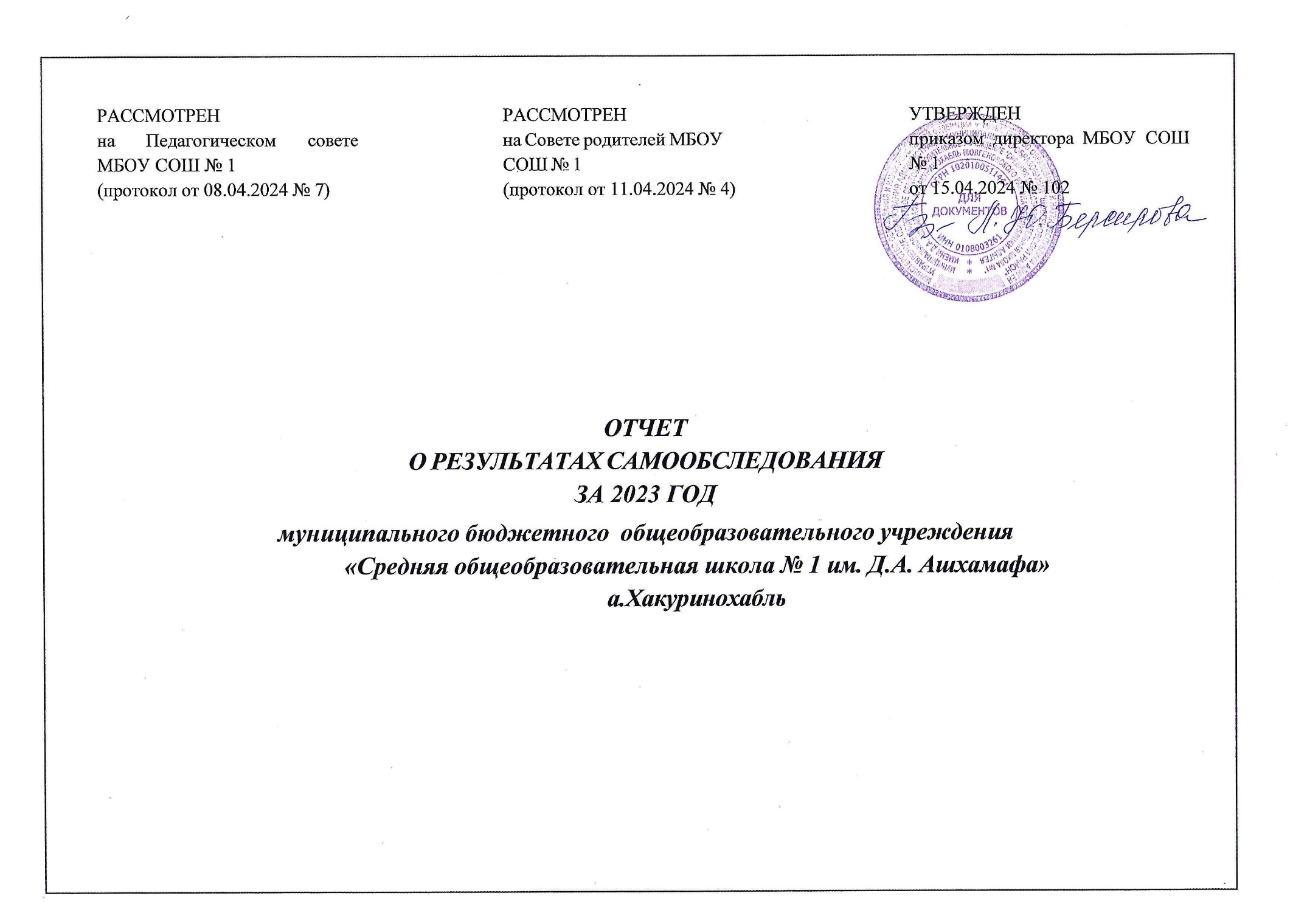 ОГЛАВЛЕНИЕПОЯСНИТЕЛЬНАЯ ЗАПИСКАСамообследование муниципального бюджетного общеобразовательного учреждения «Средняя общеобразовательная школа № 1» проведено в соответствии с:Федеральным законом от 29.12.2012 № 273-ФЗ «Об образовании в Российской Федерации»;приказом Министерства образования и науки Российской Федерации от 14.06.2013 № 462 «Об утверждении Порядка проведения самообследования образовательной организацией» (Зарегистрировано в Минюсте России 27.06.2013 № 28908);приказом Министерства образования и науки Российской Федерации от 14.12.2017 № 1218 «О внесении изменений в Порядок проведения самообследования образовательной организации, утвержденный приказом Министерства образования и науки Российской Федерации от 14 июня 2013 г. № 462»;приказом Министерства образования и науки Российской Федерации от 10.12.2013 № 1324 «Об утверждении показателей деятельности образовательной организации, подлежащей самообследованию» (Зарегистрировано в Минюсте России 28.01.2014 г. № 31135);приказом директора МБОУ СОШ №1 от 05.03.2024 г. № 62. иЦель проведения самообследования: обеспечение доступности и открытости информации о деятельности организации, а также подготовка отчета о результатах самообследования. ОбЗадачи самообследования:- провести анализ результатов реализации образовательных программ и основных направлений деятельности и принять меры к устранению выявленных недостатков;- выявить позитивные и негативные тенденции в образовательном процессе, возможности развития образовательной деятельности;- выбрать варианты корректировки негативных тенденций образовательной деятельности, а результатах самообследованияВ ходе самообследования:проведена оценка образовательной деятельности, системы управления организации, содержания и качества подготовки обучающихся, организации учебного процесса, востребованности выпускников, качества кадрового, учебно-методического, библиотечно-информационного обеспечения, материально-технической базы, функционирования внутренней системы оценки качества образования, представлены показатели деятельности организации, подлежащей самообследованию.По результатам самообследования составлен отчет - публичный документ, информирующий все заинтересованные стороны о состоянии и перспективах развития учреждения. Отчет представляется учредителю, общественности и родителям (законным представителям) обучающихся и размещается на официальном сайте муниципального бюджетного общеобразовательного учреждения «Средняя общеобразовательная школа № 1».АНАЛИТИЧЕСКАЯ ЧАСТЬОбщие сведения об образовательной организацииСистема управления организациейОрганы управления, действующие в ШколеКаждый орган выполняет функции, направленные на организацию учебно-воспитательного процесса согласно должностным обязанностям, локальным актам. Все локальные акты, регламентирующие деятельность школы, размещены на школьном сайте.В 2023 году на заседаниях  Управляющего Совета и Методического Совета рассмотрены следующие вопросы:- Согласование и утверждение локальных актов школы - Образовательные результаты школы в 2022- 2023 учебном году.-  Родительский рейд. Контроль организации горячего питания школьников, работы школьной столовой.-  Контроль качества образования. Анализ результатов текущего контроля успеваемости обучающихся- Создание условий для реализации национальных проектов «Образование». - Основные направления работы школы по профилактике правонарушений среди обучающихся. - Анализ состояния безопасных условий обучения и воспитания. - Проверка охраны труда и техники безопасности, соблюдения санитарно-гигиенических правил в классах. -  Анализ состояния учебной и материальной базы Школы и другие важные вопросы, касающиеся учебно-воспитательного процесса в школе.                Педагогический совет собирается по мере необходимости, но не менее одного раза в учебную четверть и работает по плану, утвержденному на заседании совета. Организация и проведение педсоветов соответствует годовому плану.  Структура протоколов  педагогических советов соответствует требованиям «Положения о педагогическом совете МБОУ СОШ №1» (Приказ №            В 2023 году на заседаниях педагогического совета были рассмотрены следующие темы: - «Причины неуспеваемости учащихся и меры по повышению качества знаний учащихся». - «Организация работы по повышению эффективности и качества образовательного процесса».
 «Организация содержания образования в контексте развития функциональной грамотности школьников на всех уровнях обучения»»«Воспитание в современной школе: от программы к конкретным действиям».           Итогом педагогических советов стали коллективно выработанные  решения по созданию условий для эффективного сотрудничества членов школьного коллектива. Для осуществления учебно-методической работы в Школе создано три предметных методических объединения:МО учителей математики;МО учителей русского языка и литературы;МО учителей начальных  классов.        Каждое методическое объединение имеет свой план работы, разработанный в соответствии с темой, целью и задачами методической службы школы. Вся деятельность МО строилась в соответствии с поставленными задачами.                                                                                                                  Работа всех ШМО была нацелена на подготовку и реализацию обновленных ФГОС. Серьёзное внимание уделяется подготовке учащихся к ГИА  и ВПР, формированию функциональной грамотности учащихся.          Все методические объединения работали удовлетворительно, каждым из них проведены заседания по плану работы, на заседаниях рассматривались как теоретические вопросы, так и практические, связанные с темой школы, с практикой обучения и воспитания школьников.            Документация ШМО проверялась в соответствии с планом внутришкольного контроля.  Проводился анализ контрольных работ, намечались ориентиры по устранению выявленных пробелов в знаниях учащихся.Руководители образовательного учреждения:Образовательная деятельностьОбразовательная деятельность в Школе осуществляется в соответствии с:с Федеральным законом от 29.12.2012 № 273-ФЗ «Об образовании в Российской Федерации»;приказом Минпросвещения России от 22.03.2021 № 115 «Об утверждении Порядка организации и осуществления образовательной деятельности по основным общеобразовательным программам – образовательным программам начального общего, основного общего и среднего общего образования»;приказом Минпросвещения России от 18.05.2023 № 372 «Об утверждении федеральной образовательной программы начального общего образования» (далее – ФОП НОО);приказом Минпросвещения России от 18.05.2023 № 370 «Об утверждении федеральной образовательной программы основного общего образования» (далее – ФОП ООО);приказом Минпросвещения России от 18.05.2023 № 371 «Об утверждении федеральной образовательной программы среднего общего образования» (далее – ФОП СОО);приказом Минпросвещения России от 31.05.2021 № 286 «Об утверждении федерального государственного образовательного стандарта начального общего образования»;приказом Минпросвещения России от 31.05.2021 № 287 «Об утверждении федерального государственного образовательного стандарта основного общего образования»;приказом Минобрнауки от 17.12.2010 № 1897 «Об утверждении федерального государственного образовательного стандарта основного общего образования»;приказом Минобрнауки от 17.05.2012 № 413 «Об утверждении федерального государственного образовательного стандарта среднего общего образования»;СП 2.4.3648-20 «Санитарно-эпидемиологические требования к организациям воспитания и обучения, отдыха и оздоровления детей и молодежи»;СанПиН 1.2.3685-21 «Гигиенические нормативы и требования к обеспечению безопасности и (или) безвредности для человека факторов среды обитания» (действуют с 01.03.2021);основными образовательными программами по уровням образования, включая рабочие программы воспитания, учебные планы, планы внеурочной деятельности, календарные учебные графики, календарные планы воспитательной работы;расписанием занятий.- локальными нормативными актами Школы. Учебный план 1–4 классов ориентирован на:-  4-летний нормативный срок освоения основной образовательной программы начального общего образования (реализация ФГОС НОО); 5–9 классов – на 5-летний нормативный срок освоения основной образовательной программы основного общего образования (реализация ФГОС ООО);-  10–11 классов – на 2-летний нормативный срок освоения образовательной программы среднего общего образования (ФГОС СОО).          Учителя школы работают по утвержденным рабочим программам по каждому предмету. Все рабочие программы составлены с использованием Конструктора рабочих программ (edsoo.ru, «Единое содержание общего образования»). Количество часов по рабочим программам учебных дисциплин соответствует количеству часов учебных планов начального общего, основного общего и среднего общего образования. Анализ проверки выполнения рабочих программ учебных дисциплин показал, что теоретическая и практическая части рабочих программ в 2023 году выполнены на 100% по всем предметам учебных планов начального общего, основного общего и среднего общего образования;  не имеется отставаний от графика изучения программного  материала. Оценочные работы проводятся в соответствии с графиком оценочных процедур.      Содержание записей тем уроков в электронном журнале соответствует планированию рабочих программ и календарно-тематическому планированию.                                              Таблица 2. Общая численность обучающихся, осваивающих образовательные программы в 2023 году (на 31.12.2023 г.)В школе в  2023 году реализовывались следующие основные образовательные программы:Переход на обновленные ФГОС и реализация ФОП          Во втором полугодии 2022/23 учебного года школа проводила подготовительную работу по внедрению с 1 сентября 2023 года федеральных образовательных программ начального и основного общего образования. МБОУ СОШ № 1 разработала и утвердила дорожную карту, чтобы внедрить новые требования к образовательной деятельности. В том числе определили сроки разработки основных общеобразовательных программ – начального общего и основного общего образования в соответствии с ФОП.         Деятельность рабочей группы в 2023 году по подготовке Школы к переходу на обновленные ФГОС и внедрению ФОП можно оценить как удовлетворительную: мероприятия дорожных карт по переходу на обновленные ФГОС и внедрению ФОП реализованы на 100 процентов.       С 1 сентября 2023 года в соответствии с Федеральным законом от 24.09.2022 № 371-ФЗ МБОУ СОШ №1 приступила к реализации ООП всех уровней образования в соответствии с ФОП. Школа разработала и приняла на педагогическом совете  (протокол № 1 от 28.08.2023) основные общеобразовательные программы – начального общего, основного общего образования и среднего общего образования, отвечающие требованиям федеральных образовательных программ, а также определила направления работы с участниками образовательных отношений для достижения планируемых результатов.         С 1 сентября 2023 года школа реализует 5 основных общеобразовательных программ, разработанных в соответствии с ФОП уровня образования:      Для 1-2 классов – ООП НОО, разработанную в соответствии с ФГОС НОО, утвержденным приказом Минпросвещения России от 31.05.2021 № 286 и ФОП НОО, утвержденной приказа Минпросвещения России от 18.05.2023 № 372;      Для 3-4 классов – ООП НОО, разработанную в соответствии с ФГОС НОО, утвержденным приказа Минобрнауки России от 06.10.2009 № 373 и ФОП НОО, утвержденной приказом Минпросвещения России от 18.05.2023 № 372;     Для 5-7 классов – ООП ООО, разработанную в соответствии с ФГОС ООО, утвержденным приказом Минпросвещения России от 31.05.2021 № 287 и ФОП ООО, утвержденной приказом Минпросвещения России от 18.05.2023 № 370;      Для 8-9-х классов – ООП ООО, разработанную в соответствии с ФГОС ООО, утвержденным приказом Минобрнауки России от 17.12.2010 № 1897 и ФОП ООО, утвержденной приказом Минпросвещения России от 18.05.2023 № 370;Для 10-11-х классов – ООП СОО, разработанную в соответствии с ФГОС СОО, утвержденным приказом Минобрнауки России от 17.05.2012 № 413 и ФОП СОО, утвержденной приказом Минпросвещения России от 18.05.2023 № 371.Внедрение Концепции информационной безопасности детей      С 1 сентября 2023 года МБОУ СОШ №1 внедряет в образовательный процесс Концепцию информационной безопасности детей.      С целью внедрения концепции разработан план, куда включены мероприятия, которые помогут преподавать учебные предметы с учетом новой концепции .       В соответствии с планом проведена ревизия рабочих программ учебных предметов. В ходе ревизии скорректировали содержание рабочих программ, чтобы обучить детей навыкам ответственного поведения в цифровой среде.          Методическими объединениями предложены темы по информационной безопасности, которые можно включить в рабочие программы учебных предметов. Рабочие программы учебных предметов приведены в соответствие с Концепцией информационной безопасности детей.         Разработаны и включены в тематическое планирования уроки информационной безопасности и цифровой грамотности. Предусмотрены мероприятия по изучению уровня информационной безопасности в школе, изучению рисков.Применение ЭОР и ЦОР         В 2023 году была продолжена работа по внедрению цифровой образовательной платформы ФГИС «Моя школа». Организованы 2 обучающих семинара для педагогов. На мероприятиях педагоги изучили функциональные возможности платформы.        МБОУ СОШ №1 осуществляет реализацию образовательных программ с применением ЭОР, включенных в федеральный перечень электронных образовательных ресурсов, допущенных к использованию при реализации имеющих государственную аккредитацию образовательных программ начального общего, основного общего, среднего общего образования (приказ Минпросвещения от 02.08.2022 № 653).         В связи с этим в 2023 году была проведена ревизия рабочих программ на предмет соответствия ЭОР, указанных в тематическом планировании, федеральному перечню (приказ Минпросвещения от 04.10.2023 № 738). В ходе посещения уроков осуществлялся контроль использования ЭОР.                По итогам контроля установлено:Все рабочие программы учебных предметов содержат ЭОР, включенные в федеральный перечень электронных образовательных ресурсов, допущенных к использованию при реализации имеющих государственную аккредитацию образовательных программ начального общего, основного общего, среднего общего образования (приказ Минпросвещения от 04.10.2023 № 738).На уроках учителя используют ЭОР, включенные в федеральный перечень электронных образовательных ресурсов, допущенных к использованию при реализации имеющих государственную аккредитацию образовательных программ  начального общего и основного общего образования (приказ Минпросвещения от 04.10.2023 № 738). - 100 процентов педагогических работников школы приняли участие в обучении по вопросам взаимодействия с ФГИС «Моя школа», проводимом РЦОКО.Мероприятия по подключению к ФГИС «Моя школа» в МБОУ СОШ №1  выполнены на 65 процентов. По состоянию на 31.12.2023 в МБОУ СОШ №1 обеспечено подключение к ФГИС «Моя школа»:- обучающихся – 26 процентов (идет процесс регистрации);- родителей – 21 процент (идет процесс регистрации);- педагогических работников – 100 процентов.       Необходимо усилить работу по подключению родителей и учащихся к ФГИС  «Моя Школа».Профили обучения        В 2022/23 году  с учетом запросов, обучающихся на основании анкетирования, был сформирован один профиль – универсальный с изучением двух предметов на углубленном уровне. В 11 классе, в рамках реализации социально-педагогического курса введены курсы «Основы педагогики», «Основы психологии», «Педагогическая практика».  Перечень предметов на углубленном уровне представлен в таблице. Таблица 3. Профили и предметы на углубленном уровне                                                                                                                                                                                                                                               Содержание и качество подготовки обучающихся   Проведен анализ успеваемости и качества знаний по итогам 2023 года. Статистические данные свидетельствуют об успешном освоении обучающимися основных образовательных программ. Статистика показателей за 2021–2023 годыКоличество обучающихся на конец года    Приведенная   статистика показывает, что положительная динамика успешного освоения основных образовательных программ изменилась-  4  обучающихся не получили аттестат об основном общем образовании, при этом стабильно растет количество обучающихся Школы. Обучающиеся с ограниченными возможностями здоровья       Школа реализует следующие АООП:- программа для обучающихся с ЗПР (вариант 7.1) - программа для обучающихся с умственной отсталостью (вариант 1);- ⁠ программа для обучающихся с нарушением опорно- двигательного аппарата (вариант 6.1);АООП разработана в соответствии с ФГОС НОО ОВЗ и ФАОП НОО.В школе созданы специальные условия для получения образования обучающимися с ОВЗ. Классы  для обучающихся с ОВЗ скомплектованы в зависимости от категории обучающихся, вариантов адаптированных основных образовательных программ и СанПиН:общеобразовательные классы, где ребенок с ОВЗ обучается совместно с обучающимися без ограничений возможностей здоровья по индивидуальной адаптированной образовательной программе.Разработана программа коррекционной работы, включающая коррекционно-развивающие курсы, которые проводят учитель-логопед и педагог-психолог. Применяются специальные методы, приемы и средства обучения и коррекционно-логопедической работы, в том числе специализированные компьютерные технологии, дидактические пособия, визуальные средства, обеспечивающие реализацию «обходных путей» коррекционного воздействия на речевые процессы, повышающие контроль за устной и письменной речью. В образовательном процессе ведется тщательный отбор и комбинирование методов и приемов обучения с целью смены видов деятельности обучающихся, изменения доминантного анализатора, включения в работу большинства сохранных анализаторов; использование ориентировочной основы действий (опорных сигналов, алгоритмов, образцов выполнения задания).Краткий анализ динамики результатов успеваемости и качества знаний                                                      Успеваемость по школе (сводная)     Первое полугодие 2023-2024 учебного годаТаблица 7. Результаты освоения учащимися программы начального общего образования по показателю «успеваемость» в 2023 году       (на 31.12.2024 г.)Если сравнить результаты освоения обучающимися программы начального общего образования по показателю «успеваемость» в 2023 году с результатами освоения учащимися программы начального общего образования по показателю «успеваемость»в 2022 году, то можно отметить, что процент учащихся, окончивших на «4» и «5», повысился на 27.9 % процентов (в 2022-м был 28.1%), процент учащихся, окончивших на «5», повысился на 3.3 % процента, 2022-м – 18.7%).Таблица 8. Результаты освоения учащимися программы основного общего образования по показателю «успеваемость» в 2023 годуПри сравнении результатов освоения обучающимися программы основного общего образования в 2022 году с результатами за 2023 год по показателю:«успеваемость» в 2023 году составлял – 99 % наблюдается положительная динамика на 0,7%«качество» в 2023 году обучающиеся окончившие на «4» и «5» составлял 24,2%, положительная динамика на 3,9%. Окончивших на «5», положительная динамика на 1,4% (в 2022г – 11,2%).Таблица 9. Результатах освоения учащимися программы среднего общего образования по показателю «успеваемость» в2023 годуРезультаты освоения учащимися программы среднего общего образования по показателю «успеваемость» в 2023 учебном году повысилось на 3,8 % составило 100% (96,2%.) Обучающихся, которые окончили на «4» и «5» составило 62,6 (26,9%), что показывает положительную динамику на 35,6% обучающихся (в 2021г. обучались 13,7%), окончивших на «5» - 8,3% в динамике на 0,7% (в 2022г. было 7,6 %).Таким образом, принятые управленческие решения по повышению качества образования были правильными и привели к ожидаемым результатам.Результаты обученностиСравнительная таблица за 2021-2023 годыРезультаты государственной итоговой аттестации в 2022-2023 учебном годуСтатистика показателей результатов ЕГЭ за 2023 годОбучающимися школы успешно освоен образовательный стандарт в полном объёме, что подтверждается результатами итоговой аттестации 11-х классов за 2022-2023 учебный год. Все выпускники получили аттестаты.Результаты государственной итоговой аттестации 11 классов показывают, что в школе выстроена система работы по подготовке к государственной итоговой аттестации, которая позволяет обучающимся целенаправленно развивать необходимые учебные компетенции, что обеспечило 100% успеваемость по большинству учебных предметов. ГИА в 9-х классахВ 2022/23 учебном году одним из условий допуска обучающихся 9-х классов к ГИА было получение «зачета» за итоговое собеседование. Испытание прошло 08.02.2023 в МБОУ «Школа № 1» в очном формате. В итоговом собеседовании приняли участие 38  обучающихся (100%), все участники получили «зачет».В 2023 году 38 девятиклассников сдавали ГИА в форме ОГЭ. Обучающиеся сдали ОГЭ по основным предметам – русскому языку и математике на достаточно высоком уровне. Успеваемость по математике и русскому языку за последние три года снижается.  Развитие системы поддержки одаренных (талантливых) детейВ МБОУ «СОШ № 1» создана система поддержки талантливых детей. Разработан банк данных одаренных детей по таким направлениям, как интеллектуальное, творческое, спортивное, социальное. Это позволяет выстроить индивидуальный маршрут обучающегося для создания условий развития его одаренности. Результативность участия обучающихся 1-11 классов в мероприятиях муниципального, регионального, всероссийского уровней в 2023 годуПобедители и призёрымуниципального этапа Всероссийской олимпиады школьников 2023-2024 учебный годПризеры и победители  регионального этапа Всероссийской олимпиады школьников (2023 г.)В школе ведется целенаправленная работа, которая дает свои результаты: учащиеся становятся победителями и призерами мероприятий муниципального, регионального уровней.Организация учебного процессаВоспитательная работаВ 2023 году воспитательная работа школы строилась в соответствии с целями и задачами рабочей программы воспитания школы.Общая цель воспитания в общеобразовательной организации – развитие личности, создание условий для самоопределения и социализации на основе социокультурных, духовно-нравственных ценностей и принятых в российском обществе правил и норм поведения в интересах человека, семьи, общества и государства, формирование у обучающихся чувства патриотизма, гражданственности, уважения к памяти защитников Отечества и подвигам Героев Отечества, закону и правопорядку, человеку труда и старшему поколению, взаимного уважения, бережного отношения к культурному наследию и традициям многонационального народа Российской Федерации, природе и окружающей среде.Целевые ориентиры:гражданское воспитание – формирование российской гражданской идентичности, принадлежности к общности граждан Российской Федерации, к народу России как источнику власти в Российском государстве и субъекту тысячелетней российской государственности, уважения к правам, свободам и обязанностям гражданина России, правовой и политической культуры;патриотическое воспитание – воспитание любви к родному краю, Родине, своему народу, уважения к другим народам России; историческое просвещение, формирование российского национального исторического сознания, российской культурной идентичности;духовно-нравственное воспитание – воспитание на основе духовно-нравственной культуры народов России, традиционных религий народов России, формирование традиционных российских семейных ценностей; воспитание честности, доброты, милосердия, справедливости, дружелюбия и взаимопомощи, уважения к старшим, к памяти предков;эстетическое воспитание – формирование эстетической культуры на основе российских традиционных духовных ценностей, приобщение к лучшим образцам отечественного и мирового искусства;физическое воспитание, формирование культуры здорового образа жизни и эмоционального благополучия — развитие физических способностей с учётом возможностей и состояния здоровья, навыков безопасного поведения в природной и социальной среде, чрезвычайных ситуациях;трудовое воспитание – воспитание уважения к труду, трудящимся, результатам труда (своего и других людей), ориентация на трудовую деятельность, получение профессии, личностное самовыражение в продуктивном, нравственно достойном труде в российском обществе, достижение выдающихся результатов в профессиональной деятельности;экологическое воспитание – формирование экологической культуры, ответственного, бережного отношения к природе, окружающей среде на основе российских традиционных духовных ценностей, навыков охраны, защиты, восстановления природы, окружающей среды;ценности научного познания — воспитание стремления к познанию себя и других людей, природы и общества, к получению знаний, качественного образования с учётом личностных интересов и общественных потребностей.Задачи:реализовывать воспитательные возможности общешкольных ключевых дел, поддерживать традиции их коллективного планирования, организации, проведения и анализа в школьном сообществе;реализовывать потенциал классного руководства в воспитании школьников, поддерживать активное участие классных сообществ в жизни школы;вовлекать школьников в кружки, секции, клубы, студии и иные объединения, работающие по школьным программам внеурочной деятельности, реализовывать их воспитательные возможности;использовать в воспитании детей возможности школьного урока, поддерживать использование на уроках интерактивных форм занятий с обучающимися;инициировать и поддерживать ученическое самоуправление – как на уровне школы, так и на уровне классных сообществ;поддерживать деятельность функционирующих на базе школы детских общественных объединений и организаций;организовывать для школьников экскурсии, экспедиции, походы и реализовывать их воспитательный потенциал;продолжить профориентационную работу со школьниками и трудовое воспитание;организовать работу школьных медиа, реализовывать их воспитательный потенциал;развивать предметно-эстетическую среду школы и реализовывать ее воспитательные возможности;продолжить работу с семьями школьников, их родителями (законными представителями), направленную на совместное решение проблем личностного развития детей.Цель и задачи реализовывались через систему курсов внеурочной деятельности «Разговоры о важном», «Россия – мои горизонты»; традиционных торжественных линеек с выносом флага, исполнения гимна; классных часов; школьных мероприятий, участия в конференциях и конкурсах различных уровней, выставках, соревнованиях, организацию экскурсий.Документальное обеспечение воспитательной деятельности и дополнительного образования обучающихся: Конституция РФ, закон «Об образовании в Российской Федерации», Конвенция о правах ребенка, Устав школы, рабочая программа воспитания школы, локальные акты МБОУ «СОШ № 1» – календарный план воспитательной работы, планы работы специалистов социально-психологической службы, рабочие программы дополнительного образования и курсов внеурочной деятельности обучающихся.Воспитательная работа в учреждении осуществляется заместителем директора по учебно-воспитательной работе, советником директора по воспитанию, учителями-предметниками, социальным педагогом, педагогом-психологом, старшей вожатой, классными руководителями.С 1 сентября 2023 года в школе введена должность советника директора по воспитанию и взаимодействию с детскими общественными объединениями.Ведется работа по формированию и запуску системы самоуправления среди обучающихся, а также работа по формированию школьного актива Первичного отделения Движения Первых. В сентябре 2023 года  посетили и стали активными участниками создания районной молодежной организации «Движения Первых».  21 сентября среди 145 активистов первичных отделений наша обучающаяся Макаова Б. приняла участие в форуме лидеров «Тебе решать!». В октябре 2023 года наши обучающихся приняли участие в фестивале «Первых».  17 октября активисты движения соревновались в региональном чемпионате по оказанию первой помощи. В рамках Всероссийской акции «Мы – граждане России!» (организуется совместно с Движением Первых) нашим трем обучающимся паспорта вручали в торжественной обстановке.Для создания и продвижения детских инициатив на базе школы открыт Центр детских инициатив.На базе МБОУ «СОШ № 1» функционирует Совет обучающихся школы (далее – Совет), в который входят представители 8-11 классов. Работа Совета ведется в соответствии с Положением о Совете обучающихся, курирует работу старшая вожатая. Активную деятельность осуществляет школьная ячейка Движения Первых. Созданы отряд ЮИД, отряды «Орлята России», объединение «Юнармия».МБОУ «СОШ № 1» сотрудничает с учреждениями аула и района:  ПДН, КДН, Шовгеновской районной общественной организацией ветеранов (пенсионеров) вооруженных сил и правоохранительных органов, МБУК МО  «Шовгеновский район» «Районный межпоселенческий центр народной культуры, МБУК МО «Шовгеновский район» «Шовгеновская межпоселенческая центральная библиотечная система» ГБУЗ Республики Адыгея «Шовгеновская центральная районная больница»,  Шовгеновским районным мемориальным музеем Героя Советского Союза Х.Б. Андрухаева. Приоритетные направления и формы воспитательной работыРазвитие системы дополнительного образованияСоздание в школе системы дополнительного образования обучающихся способствует развитию у детей эстетического вкуса, умению ценить и любить традиции русского народа, укреплению и совершенствованию физического здоровья, овладению современными информационными технологиями, воспитывает в детях трудолюбие и самостоятельность. Дети получают возможность на практике реализовать свой творческий потенциал, повысить культурный и духовный уровень, а также укрепить физическое здоровье. Всего дополнительным образованием в школе охвачено 300 детей.Дополнительное образование в школе реализуется по следующим направлениям:Естественно-научное: «Химик-аналитик», «За страницами учебника физики», «Юный эколог», «Практическая химия», «Живая планета», «Простая наука о природе», «ПроБио», «Мир вокруг нас», «Чудеса науки и природы»Социально-гуманитарное: «Основы волонтерской деятельности», «Человек в современном обществе», «От этюда до спектакля», «Фантазия».Художественное: «Вернисаж», «Радуга творчества».Физкультурно-спортивное направление: «Спортивные игры».Занятость обучающихся в системе дополнительного образования на базе школы:Организация учебного процессаВоспитательная работаВ 2023 году воспитательная работа школы строилась в соответствии с целями и задачами рабочей программы воспитания школы.Общая цель воспитания в общеобразовательной организации – развитие личности, создание условий для самоопределения и социализации на основе социокультурных, духовно-нравственных ценностей и принятых в российском обществе правил и норм поведения в интересах человека, семьи, общества и государства, формирование у обучающихся чувства патриотизма, гражданственности, уважения к памяти защитников Отечества и подвигам Героев Отечества, закону и правопорядку, человеку труда и старшему поколению, взаимного уважения, бережного отношения к культурному наследию и традициям многонационального народа Российской Федерации, природе и окружающей среде.Целевые ориентиры:гражданское воспитание – формирование российской гражданской идентичности, принадлежности к общности граждан Российской Федерации, к народу России как источнику власти в Российском государстве и субъекту тысячелетней российской государственности, уважения к правам, свободам и обязанностям гражданина России, правовой и политической культуры;патриотическое воспитание – воспитание любви к родному краю, Родине, своему народу, уважения к другим народам России; историческое просвещение, формирование российского национального исторического сознания, российской культурной идентичности;духовно-нравственное воспитание – воспитание на основе духовно-нравственной культуры народов России, традиционных религий народов России, формирование традиционных российских семейных ценностей; воспитание честности, доброты, милосердия, справедливости, дружелюбия и взаимопомощи, уважения к старшим, к памяти предков;эстетическое воспитание – формирование эстетической культуры на основе российских традиционных духовных ценностей, приобщение к лучшим образцам отечественного и мирового искусства;физическое воспитание, формирование культуры здорового образа жизни и эмоционального благополучия — развитие физических способностей с учётом возможностей и состояния здоровья, навыков безопасного поведения в природной и социальной среде, чрезвычайных ситуациях;трудовое воспитание – воспитание уважения к труду, трудящимся, результатам труда (своего и других людей), ориентация на трудовую деятельность, получение профессии, личностное самовыражение в продуктивном, нравственно достойном труде в российском обществе, достижение выдающихся результатов в профессиональной деятельности;экологическое воспитание – формирование экологической культуры, ответственного, бережного отношения к природе, окружающей среде на основе российских традиционных духовных ценностей, навыков охраны, защиты, восстановления природы, окружающей среды;ценности научного познания — воспитание стремления к познанию себя и других людей, природы и общества, к получению знаний, качественного образования с учётом личностных интересов и общественных потребностей.Задачи:реализовывать воспитательные возможности общешкольных ключевых дел, поддерживать традиции их коллективного планирования, организации, проведения и анализа в школьном сообществе;реализовывать потенциал классного руководства в воспитании школьников, поддерживать активное участие классных сообществ в жизни школы;вовлекать школьников в кружки, секции, клубы, студии и иные объединения, работающие по школьным программам внеурочной деятельности, реализовывать их воспитательные возможности;использовать в воспитании детей возможности школьного урока, поддерживать использование на уроках интерактивных форм занятий с обучающимися;инициировать и поддерживать ученическое самоуправление – как на уровне школы, так и на уровне классных сообществ;поддерживать деятельность функционирующих на базе школы детских общественных объединений и организаций;организовывать для школьников экскурсии, экспедиции, походы и реализовывать их воспитательный потенциал;продолжить профориентационную работу со школьниками и трудовое воспитание;организовать работу школьных медиа, реализовывать их воспитательный потенциал;развивать предметно-эстетическую среду школы и реализовывать ее воспитательные возможности;продолжить работу с семьями школьников, их родителями (законными представителями), направленную на совместное решение проблем личностного развития детей.Цель и задачи реализовывались через систему курсов внеурочной деятельности «Разговоры о важном», «Россия – мои горизонты»; традиционных торжественных линеек с выносом флага, исполнения гимна; классных часов; школьных мероприятий, участия в конференциях и конкурсах различных уровней, выставках, соревнованиях, МСПП, организацию экскурсий.Документальное обеспечение воспитательной деятельности и дополнительного образования обучающихся: Конституция РФ, закон «Об образовании в Российской Федерации», Конвенция о правах ребенка, Устав школы, рабочая программа воспитания школы, локальные акты МБОУ «СОШ № 1» – календарный план воспитательной работы, планы работы специалистов социально-психологической службы, рабочие программы дополнительного образования и курсов внеурочной деятельности обучающихся.Воспитательная работа в учреждении осуществляется заместителем директора по учебно-воспитательной работе, советником директора по воспитанию, педагогами, двумя социальными педагогами, двумя педагогами-психологами, педагогом-организатором, педагогами дополнительного образования, классными руководителями.С 1 сентября 2023 года в школе введена должность советника директора по воспитанию и взаимодействию с детскими общественными объединениями.Ведется работа по формированию и запуску системы самоуправления среди обучающихся, а также работа по формированию школьного актива Первичного отделения Движения Первых. На основании протокола №1 от 9.02.2023 года на базе МБОУ СОШ №1 а.Хакуринохабль создано первичное отделение Общероссийского общественно-государственного движения детей и молодежи «Движение Первых». В состав ячейки вошли 122 обучающихся 5-11 классов. Ответственным за работу первичного отделения Движения Первых назначен советник директора по воспитанию Кикова С.А. приказом №60 от 11.10.2023 года.  Деятельность первичного отделения осуществляется на основании рабочего план воспитательной работы первичного отделения Движения Первых. Торжественное открытие первичного отделения РДДМ «Движение Первых» состоялось 19.09.2023. 4 декабря избраны участники и председатель Совета Первых в МБОУ СОШ №1 а.Хакуринохабль. Также несколько обучающихся входят в муниципальный Совет Первых и участвуют в проведении и организации муниципальных мероприятий.В октябре 2023 года 30 обучающихся приняли участие в региональном фестивале «Первые», в октябре 2023 года 8 обучающихся приняли участие в региональном чемпионате «Движения Первых» по оказанию первой помощи.  В рамках Всероссийской акции «Мы – граждане России!» (организуется совместно с Движением Первых) в день 30-летия Конституции Российской Федерации вручили паспорта наши двум обучающимся (одному на муниципальном уровне, другому на региональном уровне). Участники Движения активно реализуют проект «Хранители истории», и приняли участие в региональном слете, который проходил 27 октября в г.Майкопе. На основании приказа от 30.08.2023 года с 1 сентября  года на базе МБОУ СОШ №1 а.Хакуринохабль начал функционировать центр детских инициатив (ЦДИ). Оформлены зоны для работы активистов ученического самоуправления и активистов Движения Первых. Мероприятия в ЦДИ проводятся в рамках плана работы ЦДИ на 2023-2024 учебный год. С 1 сентября 2023 года в МБОУ СОШ №1 а.Хакуринохабль реализуется программа «Орлята России» через внеурочную деятельность во всех начальных классах. На сайте программы зарегистрированы 6 из 8 классов. Благодаря поддержки Движения Первых обучающиеся, зарегистрированные на сайте, получили раздаточный материал (рюкзаки для сменной обуви (117 штук), значки (117 штук), галстук для классного руководителя (6 штук), настольную игру на класс(6 штук)). После регистрации учителя прошли онлайн обучение и получили сертификаты.  На базе МБОУ «СОШ № 1» функционирует Совет обучающихся школы (далее – Совет), в который входят представители 8-11 классов. Работа Совета ведется в соответствии с Положением о Совете обучающихся, курирует работу Совета педагог-организатор. Активную деятельность осуществляет школьная ячейка РДДМ. Функционирует Штаб воспитательной работы и Клуб детских инициатив, созданы отряды ЮИДД («Лига ГИБДД»), 2 отряда «Орлята России», объединение «Юнармия», объединение «Юные следователи».Приоритетные направления и формы воспитательной работыВнеурочная деятельность в рамках реализации ФГОСВнеурочная деятельность направлена на выполнение задач по обеспечению доступных форм обучения детей во внеурочное время с учетом их индивидуальных особенностей, на социализацию обучающихся и формирование у них ключевых компетентностей. Внеурочная деятельность в МБОУ «СОШ № 1» предоставлена широким спектром курсов внеурочной деятельности и организована по следующим направлениям:Развитие системы дополнительного образованияСоздание в школе системы дополнительного образования обучающихся способствует развитию у детей эстетического вкуса, умению ценить и любить традиции русского народа, укреплению и совершенствованию физического здоровья, овладению современными информационными технологиями, воспитывает в детях трудолюбие и самостоятельность. Дети получают возможность на практике реализовать свой творческий потенциал, повысить культурный и духовный уровень, а также укрепить физическое здоровье. Всего дополнительным образованием в школе охвачено 396 детей.Дополнительное образование в школе реализуется по следующим направлениям:Художественно-эстетическое. Данное направление представлено программами «Бумажные фантазии» (1 классы, 1-3 классы с ОВЗ, группы продленного дня), «Маска» (театральная студия, 1-6 классы)Техническое направление. Воспитание познавательной активности реализуется в рамках объединения технической направленности«Робототехника» (5-9 классы).Физкультурно-спортивное направление. Школа является участником Всероссийских проектов «Я расту со спортом», «Футбол в школе», «Самбо в школе». Функционируют секции по футболу, ОФП с элементами единоборств, пионерболу, волейболу, баскетболу, плаванию.Обучающимся школы предоставлена возможность полноценно и с пользой провести свой досуг, раскрыть и реализовать свои способности в том или ином виде спорта.Занятость обучающихся в системе дополнительного образования на базе школы:Снижение занятости обучающихся в системе дополнительного образования на базе школы связано с активным внедрением в образовательно-воспитательную работу внеурочной деятельности в рамках ФГОС, а также с посещением занятий дополнительного образования за пределами школы.В рамках федерального проекта «Современная школа» национального проекта «Образование» с 01.09.2023 года в МБОУ СОШ №1 а.Хакуринохабль начал работу центр образования «Точка роста» (как структурное подразделение образовательной организации). Он призван обеспечить расширение содержания общего образования с целью развития у обучающихся современных компетенций и навыков, в том числе естественно-научной, информационной грамотности, формирования критического и креативного мышления. Работа центра «Точка роста» в 2023 году была организована на основе учета интересов обучающихся и с учетом профессионального потенциала педагогического коллектива. Центр образования «Точка роста» является частью образовательной среды общеобразовательной организации, на базе которой осуществляется:  преподавание учебных предметов из предметных областей «Естественнонаучные предметы»; проведение курсов по выбору обучающихся на уровне основного общего образования;  внеурочная деятельность для поддержки изучения предметов естественнонаучной и технологической направленностей;  дополнительное образование детей по программам естественно-научной и технической направленностей;  проведение внеклассных мероприятий для обучающихся, в том числе конкурсов, интеллектуальных и творческих состязаний, олимпиад;  организация образовательных мероприятий для детей и педагогов из других образовательных организаций, а также поддержка и взаимодействие с другими общеобразовательными организациями. В 2023 году центр образования «Точка роста» только начал свою работу, но уже активно задействован в учебном процессе. В нем проводятся уроки физики, химии и биологии. Предметы естественнонаучного цикла проводятся в соответствии с расписанием и календарно- тематическим планированием. Педагоги активно используют оборудование Центра в образовательных целях: демонстрация видеофильмов, видеоуроков, использование онлайн-тренажеров. Доступ к работе в Центре для всех обучающихся является равным. Поэтому двери открыты для всех классов. Педагогами Центра «Точка роста» обеспечивается создание, апробация и внедрение модели равного доступа к современным общеобразовательным программам. Каждый родитель хочет, чтобы его ребенок вырос благополучным и успешным, счастливым человеком. Информационно-просветительское консультирование родительской общественности включает: публикации на школьном сайте; публикации в социальных сетях школы;родительские собрания; индивидуальные консультации. Для работы в Центре «Точка роста» подобрана команда специалистов из педагогов школы. 60% педагогов Центра прошли курсы повышения квалификации и получили соответствующие сертификаты. Сведения о достижении показателей создания и функционирования центра  образования естественно-научной и технологической направленностей «Точка роста» в МБОУ СОШ №1Профилактика безнадзорности и правонарушенийНаличие обучающихся, состоящих на учётах разного видаПо данным социального паспорта школы дети, составляющую «группу риска» - дети, имеющие одного родителя, безработные родители, родители не в полной мере осуществляют родительские обязанности. Психолого-педагогические знания у родителей на низком уровне. Все это ведет к целому спектру проблемм. В следующем учебном году будет усилена работа, направленная на профилактику правонарушений и безнадзорности, на основе развития сотрудничества с социальными партнерами, обеспечения межведомственного взаимодействия, совершенствования форм и методов сопровождения несовершеннолетних, активного вовлечения во внеурочную деятельность.Организация профилактической работы по предупреждению асоциального поведения обучающихся:организация встреч с инспектором ПДН в рамках плана совместной работы с ПДН;организация встреч с инспектором ГИБДД;заседания Совета профилактики и правонарушений несовершеннолетних;деятельность отряда «Юные инспекторы дорожного движения» (ЮИДД), созданного на базе школы, отряда «Юнармия»;проведение мероприятий в рамках плана воспитательной работы школы;организация встреч с представителем ФСКН, прокуратуры, врачом – наркологом.Результативность деятельности детских спортивных объединенийВ течение 2023 года во всех классах под руководством учителей физической культуры велась практическая апробация норм ВФСК«ГТО». Успешно сдали нормы комплекса ГТО в соответствии с их возрастом и получили удостоверения на золотой знак отличия – 24 человека, золото – 12 человек, серебро – 6 человек, бронзу – 6 человек. Ежегодно обучающиеся МБОУ «СОШ № 1» в составе спортивных команд и творческих объединений показывают высокие достижения в соревнованиях и мероприятиях различного уровня (становятся победителями, лауреатами, призерами).Анализ воспитательной работы МБОУ «СОШ № 1» за 2023 учебный год показал стабильно высокий уровень работы педагогического коллектива. Мы ставим перед собой новые задачи на следующий год: содействовать дальнейшему укреплению уклада школы и воспитанию интеллигентной личности: самоопределившейся, успешной, эрудированной, творчески одаренной, готовящей себя к получению профессии.Востребованность выпускниковСравнительный анализ показал 100-процентное трудоустройство и социальную адаптацию в ВУЗах и учреждениях СПО, НПО выпускников нашей школы.Качество кадрового обеспеченияПедагогический состав МБОУ «СОШ № 1» укомплектован педагогическими кадрами на 100%. Коллектив представлен:Возрастная структура педагогических кадровГендерный состав педагогических кадровИнформация об уровне образования педагогических работниковКоличественный состав педагогических кадровШкола укомплектована педагогическими и иными работниками, которые имеют высокую квалификацию и регулярно проходят повышение квалификации, что позволяет обеспечивать стабильных качественных результатов образовательных достижений обучающихся.Имеют ведомственные награды:Имеют квалификационные категорииКвалификационные категории педагоговВ целях повышения качества образовательной деятельности в школе проводится целенаправленная кадровая политика, основная цель которой – обеспечение оптимального баланса процессов обновления и сохранения численного и качественного состава кадров в его развитии, в соответствии потребностями Школы и требованиями действующего законодательства.Основные принципы кадровой политики направлены:на сохранение, укрепление и развитие кадрового потенциала;создание квалифицированного коллектива, способного работать в современных условиях;повышения уровня квалификации персонала.Оценивая кадровое обеспечение образовательной организации, являющееся одним из условий, которое определяет качество подготовки обучающихся, необходимо констатировать следующее:образовательная деятельность в школе обеспечена квалифицированным профессиональным педагогическим составом;в Школе создана устойчивая целевая кадровая система, в которой осуществляется подготовка новых кадров из числа собственных выпускников;кадровый потенциал Школы динамично развивается на основе целенаправленной работы по повышению квалификации педагогов.Таким образом, в МБОУ СОШ № 1 в 2023 году были созданы благоприятные условия для осуществления учебно-воспитательного процесса с обучающимися 1-11 классов, имеющими разные возможности и обладающих различными способностями, в том числе и для обучающихся с ограниченными возможностями здоровья.Организация методической работы в образовательном учрежденииМетодическая работа педагогического коллектива МБОУ СОШ №1  организована в соответствии Планом работы школы на 2022-2023 учебный год по теме единой методической теме «Создание образовательного пространства, обеспечивающего личностную, социальную и профессиональную успешность обучающихся путём применения современных педагогических и информационных технологий в рамках обновленных ФГОС». Исходя из приоритетных направлений деятельности стратегического развития образовательного учреждения, перед педагогическим коллективом на 2018-2023 г.г. поставлены следующие цели и задачи:Цель:Непрерывное совершенствование уровня педагогического мастерства учителя, его эрудиции, компетентности в области учебного предмета и методики его преподавания; применение новых технологий, направленных на обеспечение самораскрытия, самореализации обучающихся, повышение качества образовательной деятельности.Задачи:Реализовывать системно-деятельностный подход в обучении и воспитании.Непрерывно совершенствовать педагогическое мастерство учителей.Внедрять современные педагогические технологии обучения и воспитания, информационные образовательные технологии.Адаптировать образовательную деятельность к запросам и потребностям личности учащегося; ориентация обучения на личность обучающихся; обеспечивать возможности её самораскрытия; совершенствовать систему поиска и поддержки талантливых детей.Совершенствовать предпрофильную подготовку обучающихся.Реализовывать принципы сохранения физического и психического здоровья субъектов образовательной деятельности, использовать в системе здоровьесберегающие технологии в урочной и внеурочной деятельности.Духовно-нравственное, патриотическое и гражданское воспитание через повышение воспитательного потенциала урока.Приоритетные направления методической работы школы.Организационное обеспечение:работа по образовательным программам школы.обновление содержания образования, совершенствование граней образовательной деятельности на основе внедрения в практику работы продуктивных педагогических технологий, ориентированных на развитие личности ребенка и совершенствование педагогического мастерства педагога;повышение и совершенствование педагогического мастерства через максимальное использование возможности урока как основной формы организации образовательной деятельности, через проведение единых методических дней, предметных декад, взаимопосещение уроков, активное участие в семинарах, конференциях, творческих мастерских;совершенствование системы обобщения, изучения и внедрения передового педагогического опыта учителей школы.непрерывное самообразование педагогов и повышение уровня профессионального мастерства;включение педагогов в творческий поиск, в инновационную деятельность. 2.Технологическое обеспечение:Творческая ориентация педагогического коллектива на овладение технологиями, которые стимулируют активность обучающихся, раскрывают творческий потенциал личности ребёнка.Обеспечение обоснованности и эффективности планирования процесса обучения детей.Совершенствование кабинетной системы.Укрепление материально-технической базы методической службы школы. Информационное обеспечение:Оказание помощи педагогам в планировании, организации и анализе педагогической деятельности, в реализации принципов и методических приемов обучения и воспитания, в развитии современного стиля педагогического мышления.Обеспечение методическими и практическими материалами методической составляющей образовательной деятельности через использование Интернет, электронных баз данных и т.д.; ​Создание условий для развития личности ребенка:Формирование мотивации к учебной деятельности через создание эмоционально-психологического комфорта в общении ученика с учителем и другими детьми.Организация УВР, направленной на формирование личности, способной к социальной адаптации через сотрудничество школы и семьи.Психолого-педагогическое сопровождение образовательной программы школы;Изучение особенностей индивидуального развития детей.Формирование у обучающихся мотивации к познавательной деятельности.Развитие ученического самоуправления.Создание условий для укрепления здоровья обучающихся:Отслеживание динамики здоровья обучающихсяРазработка методических рекомендаций педагогам школы по использованию здоровье сберегающих методик и преодолению учебныхперегрузок школьников;Совершенствование взаимодействия с учреждениями здравоохранения.Диагностика и контроль результативности образовательной деятельности.Контроль за качеством знаний обучающихся.Совершенствование механизмов независимых экспертиз успеваемости и качества знаний обучающихся.Совершенствование у обучающихся универсальных учебных действий.Диагностика деятельности педагогов по развитию у обучающихся интереса к обучению, результативности использования индивидуально групповых занятий и элективных курсов.В целях признания особого статуса педагогических работников, в том числе осуществляющих наставническую деятельность, Президентом Российской Федерации 2023 год был объявлен «Годом педагога и наставника». Каждый человек, делая первые шаги в своей профессии, испытывает определенные трудности. Все кажется непонятным, незнакомым и требует приложения огромных усилий для достижения поставленной цели.Молодой педагог, приходя в новый коллектив, сталкивается с рядом типичных проблем:Дезорганизирующее чувство беспомощности.Вхождение в новый коллектив.Проблема личностного «взросления».Проблема налаживания контактов с обучающимися и их родителями.Полное «погружение» в работу в ущерб личному времени.Критическое отношение к возрасту (наличию опыта) молодого учителя со стороны педагогов и родителей.Неоценимую помощь здесь может оказать независимый коллега, имеющий опыт работы и согласившийся исполнять роль временного супервизора. Кроме того, важно обсуждение сложных ситуаций с коллегами – опытными педагогами, членами методического объединения наставников.В МБОУ СОШ №1 за молодыми педагогами закреплены наставники, которые помогают решать задачи, касающиеся совершенствования уровня педагогического мастерства учителя, его эрудиции, компетентности в области учебного предмета и методики его преподавания, а также внедрения современных педагогических технологий обучения и воспитания, информационных образовательных технологии. Молодые педагоги при поддержке школы и своих наставников публикуются в изданиях разного уровня, проводят открытые уроки, работают в жюри муниципальных конкурсов и олимпиад. Также в школе разработаны: Дорожная карта реализации целевой модели наставничества педагогических работников, Методические рекомендации начинающему классному руководителю, Положение о системе наставничества педагогических работников и другое.Среди педагогов МБОУ СОШ № 1 5 учителей возглавляют муниципальное методическое объединение учителей, три педагога принимали участие в жюри муниципального конкурса «Ученые будущего», рецензировали работы конкурса, четыре педагога являлись членами жюри муниципального этапа всероссийской олимпиады школьников, один педагог – член жюри регионального этапа ВсОШ; три учителя входят в состав регионального банка экспертов по аттестации; пять педагогов в ходят в состав городского клуба Учитель года г. Северодвинска.Аттестация педагогических работников в 2023 годуВ 2023 году прошли аттестационные испытания и получили первую категорию 7 педагогов, из них 5 человек вновь, 2 педагога подтвердил высшую категорию и 1 человек – вновь. Аттестовались на соответствие занимаемой должности 12 педагогов.Качество учебно-методического обеспеченияУчебно-методическое обеспечение образовательного процесса в МБОУ СОШ № 1 отличается разнообразием, соответствует основным общеобразовательным программам, разработано для всех видов учебной деятельности обучающихся и отличается комплексностью.Методическая деятельность МБОУ СОШ № 1 направлена на повышение качества образования и координацию учебно- воспитательной работы всего педагогического коллектива, на повышение научно-теоретического, методического мастерства педагогов.Заместители директора по учебно-воспитателей работе оказывают дифференцированную помощь педагогам, особенно начинающим учителям, в подготовке к урокам, ведении электронного журнала, организации обучения обучающихся на дому, написании рабочих программ по предметам и внеурочной деятельности, в проведении внеклассных мероприятий, в организации посещений уроков педагогов-стажистов, обеспечении методической литературой.В МБОУ СОШ № 1 работает Методическое объединение педагогов-наставников, высокопрофессиональные педагоги с большим опытом работы принимают участие в проведении тематических педагогических советов, организуют проведение семинаров-практикумов и мастер-классов, педагогических мастерских.Ежегодное традиционное проведение профессионального конкурса «Открытый урок: «УЧИТЕЛЬ – УЧИТЕЛЮ» - отличная возможность для педагога продемонстрировать свой талант и новаторские идеи.Рост педагогического мастерства и деловой квалификации педагогов во многом определяется их участием в создании учебно- методических комплексов на уровне своего предмета (учебной дисциплины или учебного модуля).Учебно-планирующая документация по всем предметам и внеурочной деятельности (календарно-тематические планы, паспорта кабинетов, перечни оснащенности кабинетов) имеется в полном объеме. Учебно-методическое сопровождение образовательного разрабатывается и утверждается в соответствии с требованиями ФГОС.Фонды оценочных средств (текущий контроль, промежуточная аттестация, государственная итоговая аттестация) сформированы в полном объеме и постоянно совершенствуются в соответствии с требованиями ФГОС.Качество библиотечно-информационного обеспеченияШкольная библиотека является структурным подразделением МБОУ СШ №1, участвующим в учебно-воспитательном процессе в целях обеспечения права участников образовательного процесса на бесплатное пользование библиотечно-информационными ресурсами. Библиотека расположена на третьем этаже школы, в соответствии с архитектурным планом. На этом же этаже школы находится книгохранилище для учебного фонда. В состав библиотеки входят: абонемент, небольшой читальный зал, книгохранилище для учебного фонда. Библиотека включает совокупность фонда печатных изданий и разнообразных информационных и технических средств. Библиотека оснащена необходимой мебелью. Рабочее место библиотекаря оборудовано современным компьютером. Организуют работу библиотеки один работник: заведующая библиотекой, имеющая стаж работы 26 лет. Режим работы библиотеки – с 9.00 до 17.00 ежедневно, санитарный день – последняя пятница каждого месяца, выходные дни – суббота, воскресенье. Работа библиотеки осуществляется по плану, который является составной частью общешкольного плана и утвержден директором школы.Основными целями деятельности библиотеки являлись:• Воспитание гражданского самосознания, развитие творческих способностей учащихся, раскрытие духовно-творческого потенциала детей в процессе работы с книгой;• Поддержка чтения и читательской культуры учащихся;• Приобщение учеников к лучшим образцам художественной литературы;• Привлечение новых читателей в библиотеку.Основные задачи работы школьной библиотеки:• Обеспечение информационно-документальной поддержки учебно-воспитательного процесса и самообразования учащихся и педагогов;• Формирование у школьников информационной культуры и культуры чтения;• Развитие мотивации к чтению, и уважение к книге;• Повышение качества информационно-библиотечных и библиографических услуг;• Усилить внимание на пропаганду литературы по воспитанию нравственности, культуры поведения, самореализации личности у учащихся;• Способствовать формированию чувства патриотизма, гражданственности, любви к природе, любви к родному краю, его истории, к малой родине.Локальные акты, регламентирующие  работу библиотеки:-  Положение о библиотеке ОУ;- Правила пользования библиотекой ОУ;- Должностные инструкции работников библиотеки;Документы учета и контроля:- Книга суммарного учета основного фонда;- Инвентарные  книги;- Журнал учета книг, принятых взамен утерянных;- Книга суммарного учета учебников;- Картотека учебников;- Журнал выдачи учебников по классам;- Дневник работы школьной библиотеки;- Папка с копиями накладных и счетов;- Акты списания.Библиотека работает по плану, утвержденному директором школы.Библиотечная статистикаКнижный фонд – 7360 экз.Фонд учебников –8248 экз.Основные показатели деятельности библиотеки:Библиотекой была проделана большая работа по привлечению читателей в библиотеку: систематически проводились обзоры книг, беседы,  оформлялись книжные выставки. Библиотечно-информационное обеспечениеВ библиотеке организован открытый доступ к библиотечному фонду. Фонд расставлен в систематическом порядке в соответствии с таблицами ББК. Внутри разделов по алфавиту. Достаточно полно представлен фонд справочной литературы: более 300 изданий словарей, справочников и энциклопедий. В библиотеке имеются собрание сочинений: «Библиотека отечественной классической художественной литературы в 100 томах», «Библиотека мировой литературы для детей», Большая Российская энциклопедия , «Я познаю мир».Художественная литература представлена разделами: «Русская литература», «Иностранная литература», «Литература современных писателей», «Детская литература». Литература по краеведению представлена тематическими книжными выставками «Земля адыгов»,   «Путешествие в Республику Адыгея».   Весь основной фонд библиотеки занесен в электронную базу автоматизированной системы  Ирбис (СК-библиотека), все отчеты о наличии литературы по разделам формируются через данную базу.    В библиотеке систематически ведется "Дневник работы", в котором учитывается вся библиотечная статистика абонемента и читального зала, а также все проведенные мероприятия и библиотечные уроки. Фонд библиотеки комплектуется с учётом потребности в учебной и художественной литературе. Комплектованию всегда предшествует анализ библиотечного фонда (изучение состава фонда и анализ его использования).В 2023 учебном году в библиотеку поступило 979 экз. учебников. В последнее время основной фонд практически не пополняется программной художественной литературой, вследствие чего фонд изнашивается, ветшает. Это сказывается на качественном обслуживании читателей. Необходимо постоянное пополнение, обновление фонда изданиями классической, научно-популярной и детской литературы, исходя из учебного плана, нужд школы. В этом учебном году из-за отсутствия средств библиотека  не оформила подписку на периодическую печать. Ежегодно библиотека совместно с завучем и руководителями МО проводит анализ учебного фонда и составляет план его использования на следующий год. Заказ на необходимую учебную литературу формируется согласно Федеральному перечню учебников и составляется совместно с завучем школы.В библиотеке создан электронный каталог учебных изданий, который дает картину всего фонда в целом, а также его рабочую часть и невостребованную, и литературу, поступившую помимо заявки. Библиотека обеспечивается учебной литературой через районный бюджет и Министерство науки и образования РА, а также на  средства школы. Работа с читателямиОсновными формами работы с читателями являются: индивидуальная (беседы при записи, консультации) и массовая работа: обзоры, утренники, тематические вечера и т. д.Читатели получают во временное пользование печатные издания и другие виды изданий из фонда библиотеки, пользуются библиографическим и справочно-информационным обслуживанием, принимают участие в массовых мероприятиях. В библиотеке имеются "Правила пользования библиотекой", которые оформлены на стенде.        В библиотеке зарегистрировано 425 читателей. Чтением практически охвачено 100% учащихся, но систематически читают около 40% учащихся, в основном учащиеся начальной школы. Систематически проводится диагностика чтения учащихся, которая дает возможность проследить динамику развития читательского интереса, по результатам которого на  абонементе планируются различные мероприятия по привлечению читателей в библиотеку.  Ежегодно проводится  анализ читательских формуляров , цель которого также привитие интереса к систематическому чтению. Большую помощь в этой работе библиотеке оказывают учителя начальной школы и преподаватели литературы.В течение года с учащимися проводятся библиотечно-библиографические занятия с целью - научиться самостоятельно и правильно работать с книгой, периодическими изданиями, справочной литературой.Историко-литературные даты – неотъемлемая часть библиотечной работы. Регулярная смена красочных выставок к юбилейным датам поэтов и писателей, к историческим датам привлекают внимание учащихся, учителей и родителей к деятельности библиотеки и фонду библиотеки, знакомят читателей с имеющимися изданиями по различным темам.    Работа библиотеки с педагогическим коллективом необходима для целостного и всестороннего развития и воспитания личности ребенка. Работа эта ведется через тематические выставки для преподавателей, подбор литературы по заявленным темам или вопросам, выступления на методическом и педагогическом советах, совместное проведение классных часов, предметных декад и внеклассных мероприятий.В течение учебного фонда систематически проводятся рейды с целью проверки  учебников, результаты которых доводятся до всех учащихся через библиотечный плакат. Проводятся беседы о бережном обращении с учебником, урок – практикум «Книга – твой друг», на котором учащиеся начальных классов учатся делать простой ремонт книги, конструировать обложку, закладку. В библиотеке есть уголок «Книжкина больница», где также учащиеся ремонтируют книги.	В плане создания оптимальных условий для осуществления учебно-воспитательного процесса в библиотеке ведется систематическая работа по сохранности учебного, художественного и методического фонда. С этой целью ведется строгий учет выданной из библиотеки литературы, обеспечивается ее возврат. В конце учебного года проводятся библиотечные дни по ремонту учебной и художественной литературы.
                      Библиотечно-библиографическое обслуживание          В течение года библиотекой оформлено 18 развернутые книжные выставки в помощь изучению школьных программ: «Слова и словари»,  «За страницами вашего учебника»,  «Почитаем - поиграем»,  «Книга отмечает юбилей»,  «10 любимых книг»,  «Селфи с любимой книгой».Проведены мероприятия:Час поэзии «Капели звонкие весны»Литературный утренник «Необъятен и велик мир волшебных книг» 5-9 кл. Литературная гостиная «Прекрасный мир удивительного человека» 11 кл.Детский час «По » 1-2 кл.Урок – практикум «Книга и труд рядом идут» 2 кл.Обзор книг «Сказка – ложь, да в ней намек» (А.Н. Толстой) 2 кл.Литературный утренник «Песнь матери» 3-4 кл.Викторина «Знатоки сказок» 1 -4 кл.Обзор «По страницам научно – фантастической литературы» 4 кл.Беседа и викторина  «Великие ученые и их открытия» 9 - 11 кл.Литературная викторина «Угадай героя» 11 кл.Детский час «История вещей» 2 – 4 кл.Беседа «Книга в твоей жизни» 6  кл.Беседа-презентация «Роль книги в семье» 5 кл.Обзор книг «Великий могучий русский язык»  5 кл.Правовое и нравственное воспитание Урок правовой культуры «Ваши права» 5-6 кл. Викторина «Лестница твоих прав» 5-6 кл.Урок – презентация «Уроки доброты» 4 кл. Детский час «Страницы добрых, честных книг» 1-2 кл. Устный журнал «Конституция – основной закон» 7-8 кл. Бюллетень «12 декабря – День Конституции» Детский час «Государство и семья» 2-3 кл.Работа библиотеки с краеведческой литературойСущественную работу проводит библиотека по пропаганде краеведческой литературы через тематические вечера, утренники, беседы и экскурсииОбзор литературы «Путешествие по Адыгее» 2-4 кл.Книжная выставка «Адыгабзэр сэ сик1ас!»Игра-путешест. «Путешествуем, играем, об Адыгее все узнаем»3-4клЗдоровый образ жизниРейд – проверка «Чистюлькино-Пилюлькино» 1-4 кл.; 5-7 кл.Урок здоровья «Как стать Неболейкой» 2-4 кл.Книжная выставка «Уроки здоровья!»Библиотекой были оформлены и другие книжные выставки:Книжная выставка «Сказка в дверь стучится»«Адыгееу сихэку дах!»«Почитаем, помечтаем»«Куда пойти учиться»«Тайны и загадки природы»«Ради жизни на земле»«Спасти и сохранить»«Мир твоих увлечений»«Испокон века книга растит человек»Работа с родителямиПроведены беседы на родительских собраниях в начальной школе «Руководство внеклассным чтением детей в семье»На родительских собраниях во 2 - 5-х кл. проведена беседа «Круг чтения вашего ребенка» даны рекомендации родителям по формированию домашней библиотеки. Оформлена книжная выставка «Любимая книга моей семьи» Работа совета библиотеки      В библиотеке работает совет, состоящий из учащихся школы, который оказывает помощь в работе библиотеки. Совет занимается проведением диагностики читательских интересов, анализом читательских формуляров, проверкой состояния учебников, а также принимает активное участие в проведении массовых мероприятий.Беседы и консультации в начальной школе и среди учащихся 5-6 классов о мелком ремонте книги  - 2. Рейды по проверке учебников – один раз в четверть.Для более совершенной ее работы необходимо следующее:Требуется постоянное обновление книжного фонда. Существующий фонд художественной литературы приходит в ветхое состояние, так как обновляется  недостаточно, для этого необходимы средства. Необходима  подписка на детские и юношеские журналы.Библиотеке также необходим читальный зал. В целом работу библиотеки можно признать удовлетворительной.Качество материально-технической базы       МБОУ «Средняя общеобразовательная школа №1 имени Д.А. Ашхамафа» размещается в типовом трехэтажном здании, построенном в 1971 году.Проектная мощность здания рассчитана на 700 обучающихся, фактически обучается учащихся 383 (20 класс-комплект). Обучение организовано в одну смену. Общая площадь используемых помещений: 4568,4 м2Площадь помещений, используемых для учебно-воспитательного процесса, – 1922,3  м2Помещения для организации УВП:Административные помещения	– 10, в том числе кабинеты – медицинский, воспитательной работРесурсная зона (кабинет педагога-логопеда, педагога-психолога);Учебные кабинеты – 30: физики, химии, биологии, географии, истории, русского языка-3, иностранных языков-2, технологии-2, математики-2, информатики – 2.Классных комнат – 12 Спортивный зал – 1 Актовый зал – 1 Библиотека с читальным залом. В библиотеке имеется два ноутбука, подключённых к сети Интернет. Для работы библиотекарей установлено МФУ.Столовая на 120 посадочных мест.На территории школы находится стадион с беговой дорожкой и ямой для прыжков, футбольное поле с искусственным покрытием, школьный парк.В МБОУ имеются два компьютерных класса.Общее количество компьютеров в общеобразовательном учреждении – 6 (все они имеют выход в сеть Интернет).С целью контент фильтрации установлен крипто-шлюз, защищающий от информации, которая не используется в учебном процессе, на всех компьютерах, к которым имеют доступ обучающиеся.Общее количество работающих принтеров, включая МФУ,  - 10 шт. Общее количество ноутбуков – 44;Общее количество веб-камер – 1 Общее количество ip-камер – 48Общее количество цифровых микроскопов – 1;Количество интерактивных досок –4;Количество мультимедийных проекторов – 4, из них – 1 стационарный и 3 переносных;Количество интерактивных панелей– 1; Количество телевизоров - 2;Наличие локальной сети в ОУ: сеть не выделенаНаличие интернета в ОУ: имеется, соединение по типу оптоволоконный, наземное, скорость 50 Мб/с.Наличие интерактивного оборудования позволяет учителям использовать ИКТ технологии.С целью пополнения и развития материальной базы в МБОУ «Средняя общеобразовательная школа №1 имени Д.А. Ашхамафа» в 2023 году освоены бюджетные средства:Вывод:Материально-техническое обеспечение в целом соответствует функциональным задачам муниципального образовательного учреждения, Уставу школы, требованиям ФГОС.В	школе	имеется	достаточное	количество	технических	и	цифровых образовательных ресурсов для проведения уроков с применением ИКТ:Все компьютеры имеют выход в Интернет;Рабочее место каждого учителя оборудовано компьютером или ноутбуком;Кабинеты	естественного	цикла	и	начальной	школы	имеют	цифровые измерительные приборы с программным обеспечением PROlog;27% кабинетов оснащены интерактивными комплексами;Продолжается плановая работа по совершенствованию материально-технической базы школы.Вывод: Продолжается плановая работа по совершенствованию материально- технической базы школы. Большое внимание уделяется обеспечению выполнения санитарно-эпидемиологических требований.Проблема: Требуется ремонт спортивного зала. Оснащение мастерских для трудового обучения. Пополнение  кабинетов согласно требований обновленного ФГОС.Функционирование внутренней системы оценки качества образования (ВСОКО) школыМодель внутренней системы оценки качества образования МБОУ СОШ № 1 представляет собой совокупность организационных структур, норм и правил, диагностических и оценочных процедур, обеспечивающих на единой основе оценку качества образования, выраженное в степени соответствия федеральным государственным образовательным стандартам (далее – ФГОС), образовательным потребностям участников образовательных отношений через получение достоверной информации внешней и внутренней оценки качества образования.Направления ВСОКОКачество образовательных результатов;Качество условий реализации образовательных программ;Качество организации образовательного процесса;Удовлетворенность участников образовательных отношений.Субъекты ВСОКОАдминистрация школы, совет родителей, педагогический совет, совет обучающихся, рабочие группы учителей-предметников, временные структуры (проблемная группа, педагогическая комиссия).Объекты ВСОКОосновные образовательные программы начального общего образования (ООП НОО),основные образовательные программы основного общего образования (ООП ООО),основные образовательные программы среднего общего образования (ООП СОО);условия реализации ООП НОО, ООП ООО, ООП СОО;результаты освоения обучающимися ООП НОО, ООП ООО, ООП СОО.Внутренние процедуры организуются в целях получения информации о состоянии образовательного процесса и оперативного управления качеством образовательных результатов. Оценка образовательных достижений, обучающихся осуществляется в рамках внутренней оценки МБОУ СОШ №1. Оценка осуществляется с использованием показателей и индикаторов, а также экспертизы образовательных и учебных программ, образовательной среды, профессиональной деятельности специалистов образовательной организации. Оценка результатов деятельности МБОУ СОШ № 1 осуществляется с помощью внутренних и внешних мероприятий.Оценке обязательно подлежаткадровые, психолого-педагогические, финансовые, материально-технические условия, учебно-методическое и информационное обеспечение;деятельность педагогов в реализации психолого-педагогических условий, условий (ресурсов) образовательной организации.Целью системы оценки деятельности является получение объективной информации о состоянии качества образования, степени соответствия образовательных результатов, условий их достижения требованиям Стандарта.Система оценки деятельности образовательного учреждения представляет собой совокупностьдиагностических и оценочных процедур, обеспечивающих оценку образовательных достижений обучающихся на основе процедур внутришкольного мониторинга;эффективности деятельности образовательной организации на основе критериев и показателей внутренней оценки качества образования МБОУ СОШ № 1.Внутренняя оценка включает:вводный контроль предметных результатов,текущую и тематическую оценку предметных результатов,портфолио,внутришкольный мониторинг образовательных достижений,личностных планируемых результатов (неперсонифицируемых) и метапредметных планируемых результатов;промежуточную и итоговую аттестацию обучающихся.Обязательными составляющими системы внутришкольного мониторинга образовательных достижений являются материалы:входной и тематической диагностики, направленных на оценку сформированности предметных результатов;промежуточной аттестации;выполнения и защиты учебных исследований и/или учебных проектов;тематических и текущих работ на межпредметной основе, направленных на оценку сформированности познавательных, регулятивных и коммуникативных действий при решении учебно-познавательных и учебно-практических задач, основанных на работе с текстом;текущего выполнения отдельных учебно-практических и учебно-познавательных заданий (при педагогическом наблюдении в рамках урочной им внеурочной деятельности);статистического учета задействованности обучающихся в жизни МБОУ СОШ № 1 и ближайшем социальном окружении;диагностик по методикам исследования достижения личностных, метапредметных результатов обучающихся.Источниками информации для оценивания достигаемых образовательных результатов, а также для оценивания хода обучения служат:работы обучающихся, выполняющиеся в ходе обучения;индивидуальная и совместная деятельность обучающихся в ходе выполнения работ;статистические данные, основанные на результатах опроса, анкетирования, диагностик и получаемые в ходе целенаправленных наблюдений;результаты тестирования (результаты устных и письменных проверочных работ);образовательные достижения обучающихся;результаты деятельности образовательной организации.Пояснительная запискаПояснительная запискаРАЗДЕЛ 1. Аналитическая частьРАЗДЕЛ 1. Аналитическая часть1.1. Общие сведения об образовательной организации1.2. Образовательная деятельность1.3. Система управления организации1.4. Содержание и качество подготовки обучающихся1.5. Организация учебного процесса1.6. Востребованность выпускников1.7. Качество кадрового обеспечения1.8. Качество учебно-методического обеспечения1.9. Качество библиотечно-информационного обеспечения1.10. Качество материально-технической базы1.11. Функционирование внутренней системы оценки качества образования (ВСОКО)1. Наименование МБОУ в соответствии с Уставом.Муниципальное бюджетное общеобразовательное учреждение «Средняя общеобразовательная школа № 1 им. Д.А.Ашхамафа» аула Хакуринохабль2. Учредитель.Администрация МО «Шовгеновский район»3. Лицензия (номер, дата выдачи, кем выдана).Лицензия № 1158  от 02 июля 2015 г. Выдана МО и Н РА. ОГРН 110201005114414. Срок прохождения государственной аккредитации Регистрационный № 1295 от 03 июля 2015г.5. Наличие программы развития«Комплексная программа развития 2024-2029 гг.» (6. Режим работы Пятидневная рабочая неделя, в одну смену, начало занятий в 8.30.,  продолжительность перемен от 10 до 15 минут. 7. Органы самоуправления. Управляющий совет, Попечительский совет, педагогический совет,  методический совет, Совет школы, Совет старшеклассников. 8. Адрес385440 а.Хакуринохабль, ул.Краснооктябрьская, 949. телефон88773 9-21-6310. e-mail hak.schkola@mail.ru11. Сайт школы shovgenschool. ru12. Реализуемые образовательные программы в соответствии с лицензией Основная образовательная программа начального  общего образования;Основная образовательная программа основного общего образования;Основная образовательная программа среднего общего образования.Дополнительные образовательные программы 13. Сменность обученияПервая смена14. Форма обученияОчная15. Язык обучения Русский16. Продолжительность учебного года:1 классы 2-4, 5 классы 6-8, 10  классы 9,11классы 33 учебные недели34 учебных недель34 учебных недель34 учебных недельНаименование органаФункцииДиректорКонтролирует работу и обеспечивает эффективное взаимодействие работников организации, утверждает штатное расписание,отчетные документы организации, осуществляет общее руководство ШколойУправляющий советПостоянно действующий орган управления, осуществляющий решение отдельных вопросов, относящихся к компетенции Школы. Педагогический советОсуществляет текущее руководство образовательной деятельностью Школы, в том числе рассматривает вопросы:− развития образовательных услуг;− регламентации образовательных отношений;− разработки образовательных программ;− выбора учебников, учебных пособий, средств обучения и воспитания;− материально-технического обеспечения образовательного процесса;− аттестации, повышения квалификации педагогических работников;− координации деятельности методических объединенийМетодический совет Методический совет помогает администрации школы компетентно и грамотно руководить инновационной работой в разных направлениях. В состав МС входят представители администрации школы и  наиболее компетентные учителя школы.Общее собрание работниковРеализует право работников участвовать в управлении образовательной организацией, в том числе:− участвовать в разработке и принятии коллективного договора, Правил трудового распорядка, изменений и дополнений к ним;− принимать локальные акты, которые регламентируют деятельность образовательной организации и связаны с правами и обязанностями работников;− разрешать конфликтные ситуации между работниками и администрацией образовательной организации;− вносить предложения по корректировке плана мероприятий организации, совершенствованию ее работы и развитию материальной базыППК  ППК является одной из форм взаимодействия руководящих и педагогических работников МБОУСОШ № 1, осуществляющей образовательную деятельность, с целью создания оптимальных условий обучения, развития, социализации и адаптации обучающихся посредством психолого-педагогического сопровождения;Совет профилактики Создан для организации работы по предупреждению безнадзорности, правонарушений и преступлений, укреплению дисциплины среди обучающихся, защиты законных прав и интересов несовершеннолетних. Проводит индивидуальную профилактическую работу в отношении родителей и лиц, их замещающих, если они не исполняют своих обязанностей по воспитанию, обучению или содержанию вышеназванных категорий несовершеннолетних;СоветродителейК компетенции Совета родителей относится:принятие рекомендательных решений по всем вопросам организации деятельности Школы;защита интересов родителей и детей в образовательном процессе;участие в организации и проведении совместных мероприятий с обучающимися в школеСоветобучающихсяК компетенции Совета обучающихся относится:принятие рекомендательных решений по всем вопросам организации деятельности Школы;защита интересов обучающихся в образовательном процессе;координация деятельности активов классов;изучение общественного мнения обучающихся по актуальным проблемам школьной жизниФИО руководителяДолжностьСтаж работы в данной должностиПрофессиональные наградыБерсирова Лариса Юрьевна директор3 года Почетная грамота Министерства образования и науки РФАутлева Марина Вячеславовназаместитель директора по УВР17 лет Почетная грамота Министерства образования и науки РФКалашаова Аминет Шабановна заместитель директора по ВР3года Почетная грамота Министерства образования и науки РА Кикова Саида Аскеровна Советник директора 1 год-Меретуков Заур заместитель директора по АХР2 года -Сроки освоенияКол-во классов/ количество выпускныхклассовКол-во обучающихся/ количествовыпускниковОсновная образовательная программа начального общего образования  (приказ Минпросвещения России от 31.05.2021 № 286).4 года8/2139/31Адаптированная основная образовательная программа начального общего образования (5 лет)5 лет3/03/0Основная образовательная программа основного общего образования (приказ Минпросвещения России от 31.05.2021 № 287).5 лет10/2212/44Адаптированная основная образовательная программа основного общего образования5 лет1/01/0Адаптированная основная образовательная программа основного общего образования (УО вариант.1)5 лет 1/01/0Основная образовательная программа среднего общего образования (приказ Минобрнауки от 18.05.2023 № 371)2 года2/133/14Дополнительные образовательные программы 1-2 года 300300Итого:20/3384/89Класс ПрофильПрофильные предметыКоличество учащихсяКурсы 10Универсальный Литература. Обществознание.19-11Универсальный Химия Обществознание. 14«Основы педагогики», «Основы психологии», «Педагогическая практика». № п/пПараметры статистики2021 – 2022учебный год(на 31.12.2021)2022 – 2023учебный год(на 31.12.2022)2023 – 2024учебный год(на 31.12.2023)1Количество обучающихся на конецучебного года, в том числе:3533263841– начальная школа1591171391– основная школа1641672121– средняя школа30332Количество обучающихся,оставленных на повторное обучение:0002– начальная школа0002– основная школа0002– средняя школа0003Не получили аттестат:0003– об основном общем образовании0403– среднем общем образовании0004Окончили школу с аттестатом особогообразца:7774– основная школа23-4– средняя школа0-Обучающихся наначало года (по ОО-1)Прибыло(в 1 полугодии)Выбыло(в 1 полугодии)На конец 1 полугодияУспевают% успеваемостиНе успевают% неуспевающихОкончили на «5»%Окончили на «4» и«5» (без отличников)%Всего отличников и хорошистовКачество %Всего первоклассников3847838437296,8123,2338,59023,41233240КлассыВсего учащихсяИз них успеваютИз них успеваютОкончили годОкончили годОкончили годОкончили годНе успеваютНе успеваютНе успеваютНе успеваютПереведены условно по окончанию 2022-2023 уч.г.Переведены условно по окончанию 2022-2023 уч.г.КлассыВсего учащихсяИз них успеваютИз них успеваютОкончили годОкончили годОкончили годОкончили годВсегоВсегоИз них н/аИз них н/аКлассыВсего учащихсяКоличество%с отметками«4» и «5»%с отметками«5»%Количество%Количество%Количество%229 29 1001655310,300000033939100132,5333,300000043131100722,5516,1000000Итого999910036801159,7000000КлассыВсего учащихсяИз них успеваютИз них успеваютОкончили 1 полугодие 2023-2024 уч. г.Окончили 1 полугодие 2023-2024 уч. г.Окончили 1 полугодие 2023-2024 уч. г.Окончили 1 полугодие 2023-2024 уч. г.Не успеваютНе успеваютНе успеваютНе успеваютПереведены условноПереведены условноКлассыВсего учащихсяИз них успеваютИз них успеваютОкончили 1 полугодие 2023-2024 уч. г.Окончили 1 полугодие 2023-2024 уч. г.Окончили 1 полугодие 2023-2024 уч. г.Окончили 1 полугодие 2023-2024 уч. г.ВсегоВсегоИз них н/аИз них н/аКлассыВсего учащихсяКоличество%с отметками«4» и «5»%с отметками«5»%Количество%Количество%Количество%550501001734480000006413893143712,437,300007474710081736,30000008303010041326,60000009443682818 498180000Итого21221299,75124146,6111,30000КлассыВсего учащихсяИз них успеваютИз них успеваютОкончили годОкончили годОкончили годОкончили годНе успеваютНе успеваютНе успеваютНе успеваютПереведены условноПереведены условноКлассыВсего учащихсяИз них успеваютИз них успеваютОкончили годОкончили годОкончили годОкончили годВсегоВсегоИз них н/аИз них н/аКлассыВсего учащихсяКоличеств о%с отметками«4» и «5»%с отметками«5»%Количеств о%Количество%Количество%1010101003303300000001111101002182181100000Итого21201005245240100000КлассыИтоги года 2020-2021 уч.годаИтоги года 2020-2021 уч.годаИтоги года 2021-2022 уч.годаИтоги года 2021-2022 уч.годаИтоги года 2021-2022 уч.годаИтоги года 2022-2023 уч.годаИтоги года 2022-2023 уч.годаИтоги года 2022-2023 уч.годаИтоги года 2022-2023 уч.годаКлассыуспеваемостьуспеваемостьуспеваемостькачествоуспеваемостьуспеваемостькачествоуспеваемостькачествокачество2-498,80%98,80%98,80%100%100%100%5-9100%100%100%100%100%99,61%10-11100%100%100%100%100%100%по школе99%99%99%100%100%99,82%СРЕДНИЙ ТЕСТОВЫЙ БАЛЛНЕ ПРЕОДОЛЕЛИ МИНИМАЛЬНЫЙ ПОРОГНЕ ПРЕОДОЛЕЛИ МИНИМАЛЬНЫЙ ПОРОГНАБРАЛИ 80 БАЛЛОВ И ВЫШЕ (ПОЛУЧИЛИ 5 ПО БАЗОВОЙ МАТЕМАТИКЕ)НАБРАЛИ 80 БАЛЛОВ И ВЫШЕ (ПОЛУЧИЛИ 5 ПО БАЗОВОЙ МАТЕМАТИКЕ)НАБРАЛИ 100 БАЛЛОВНАБРАЛИ 100 БАЛЛОВвсегоСДАВАЛИ ГВЭСДАВАЛИ ЕГЭСРЕДНИЙ ТЕСТОВЫЙ БАЛЛКОЛ-ВО, ЧЕЛ.ДОЛЯ, %КОЛ-ВО, ЧЕЛ.ДОЛЯ, %КОЛ-ВО, ЧЕЛ.ДОЛЯ, %Русский язык70758000000Химия10147000000Биология10148000000Обществознание40441000000История10145000000Физика10142000000Информатика и ИКТ10134000000Математика (базовый уровень)20240015000Математика (профильный уровень)505283600000ПРЕДМЕТКОЛИЧЕСТВО УЧАСТНИКОВ ГИА-9КОЛИЧЕСТВО УЧАСТНИКОВ ГИА-9КОЛИЧЕСТВО УЧАСТНИКОВ ГИА-9РЕЗУЛЬТАТЫ ОГЭ:РЕЗУЛЬТАТЫ ОГЭ:РЕЗУЛЬТАТЫ ОГЭ:РЕЗУЛЬТАТЫ ОГЭ:РЕЗУЛЬТАТЫ ОГЭ:РЕЗУЛЬТАТЫ ОГЭ:РЕЗУЛЬТАТЫ ОГЭ:РЕЗУЛЬТАТЫ ОГЭ:РЕЗУЛЬТАТЫ ОГЭ:ПРЕДМЕТКОЛИЧЕСТВО УЧАСТНИКОВ ГИА-9КОЛИЧЕСТВО УЧАСТНИКОВ ГИА-9КОЛИЧЕСТВО УЧАСТНИКОВ ГИА-9СРЕДНИЙ ТЕСТОВЫЙ БАЛЛПОЛУЧИЛИ 5ПОЛУЧИЛИ 5ПОЛУЧИЛИ 4ПОЛУЧИЛИ 4ПОЛУЧИЛИ 3ПОЛУЧИЛИ 3ПОЛУЧИЛИ 2ПОЛУЧИЛИ 2ПРЕДМЕТВСЕГОСДАВАЛИ ГВЭСДАВАЛИ ОГЭСРЕДНИЙ ТЕСТОВЫЙ БАЛЛКОЛ-ВО, ЧЕЛ.ДОЛЯ, %КОЛ-ВО, ЧЕЛ.ДОЛЯ, %КОЛ-ВО, ЧЕЛ.ДОЛЯ, %КОЛ-ВО, ЧЕЛ.ДОЛЯ, %Русский язык380384923.681334.211231.58410.53Математика3803811001231.582257.89410.53География27027300829.631659.26311.11Информатика и ИКТ22022314.55313.641568.18313.64Химия10130000110000Биология50530012048000Физика2023000015000Обществознание18018300633.331266.6700КлассФ.И.О. ученикаФ.И.О. учителяНаправление одаренностиРезультаты(с указанием уровня мероприятия и достижение)9Бгуашева Русета РуслановнаГишева Н.Н.ТворческоеПризер федерального этапа всероссийского конкурса на лучшее сочинение о совей культуре на русском языке и лучшее описание русской культуры на родном языке7Аутлева Бэлла АзаматовнаДжанчатова А.А.ТворческоеПризер регионального этапа Всероссийского конкурса сочинений «Без срока давности»6Калашаов Рауль АйдамировичАчмиз Л.Н.ТворческоеПризер регионального этапа Всероссийского конкурса сочинений11Гутова Альбина МуратовнаПанова М.И.ТворческоеПризер республиканского конкурса на лучшее сочинение «Сыбзэ-сидунай»10Аутлева Милана РашидовнаПанова М.И.ИнтеллектуальноеПобедитель республиканской олимпиады школьников по адыгейскому языку11Панов Аслан РуслановичШаова Л.Ю.ТворческоеПобедитель муниципального этапа, призер республиканского этапа Всероссийского конкурса юных чтецов «Живая классика»10Аутлева Милана РашидовнаНасретдинова Р.И.ИнтеллектуальноеПризер районной олимпиады по вопросам избирательного права11Куанова Самира ЗауровнаНасретдинова Р.И.ИнтеллектуальноеПобедитель районной олимпиады по вопросам избирательного права11Гишева Джанета АйдамировнаНасретдинова Р.И.ИнтеллектуальноеПризер районной олимпиады по вопросам избирательного права10Кикова Рамита АзаматовнаПанова М.И.ТворческоеПризер республиканского конкурса на лучшее сочинение «Сыбзэ-сидунай»10Аутлева Милана РашидовнаПанова М.И.ИнтеллектуальноеПобедитель республиканского этапа олимпиады по адыгейскому языку11Панов Расул РуслановичПанова М.И.ИнтеллектуальноеПобедитель республиканского этапа олимпиады по адыгейскому языку11Куанова Самира ЗауровнаПанова М.И.ИнтеллектуальноеПризер республиканского этапа олимпиады по адыгейскому языку10Цеев Аслан КазбековичБагадиров Р.Н.СпортивноеПризер республиканского первенства по борьбе дзюдо2Косина КсенияМеретукова Т.И.ТворческоеПризер республиканского конкурса «Кто лучше всех знает адыгейский язык?»2Киков РамзинМеретукова Т.И.ТворческоеПризер республиканского конкурса «Кто лучше всех знает адыгейский язык?»6Хагуров АстемирБагадыров Р.Н.СпортивноеПобедитель  в краевых соревнованиях по ушу11Соловьев АлексейДауров Д.С.СпортивноеПобедитель в республиканских соревнованиях по подтягиванию на высокой перекладине9Гутов Расул МуратовичДауров Д.С.СпортивноеПобедитель в республиканских соревнованиях по борьбе дзюдо11Панов Расул РуслановичНасретдинова Р.И.ИнтеллектуальноеПобедитель региональной олимпиады «Юный правовед»ФИО ученикаКлассПредметФИО учителяСтатусДаурова Заира Бислановна7русский языкДжанчатова АА.призерМакаова Бэла Анзоровна8русский язык Шаова Л.Ю.призерКикова Данизет Хасанбиевна9русский языкДжанчатова АА.призерКуанова Самира Зауровна11русский языкДжанчатова АА.призерГутова Альбина Муратовна11русский языкДжанчатова АА.призерГишева Джанета Айдамировна11литератураДжанчатова АА.призерМеретукова Зара Рамазановна9биологияМазлова Ф.Г.призерБгуашева Русета Руслановна9биологияМазлова Ф.Г.призерКаспарова Виктория Альфретовна9биологияМазлова Ф.Г.призерМеретукова Зара Рамазановна9экологияМазлова Ф.Г.призерКуанова Самира Зауровна11экологияМазлова Ф.Г.призерМакаова Бэла Анзоровна8ОБЖДауров Д.С.призерГишева Мадина Хазретовна8ОБЖДауров Д.С.призерКикова Данизет Хасанбиевна 9ОБЖДауров Д.С.призерМеретукова Русета Муратовна9ОБЖДауров Д.С.призерКуанова Самира Зауровна11ОБЖДауров Д.С.призерПанов Расул Русланович11ОБЖДауров Д.С.призерСетов Сальбий Азаматович11ОБЖДауров Д.С.призерБиджелов Салам Вячеславович11ОБЖДауров Д.С.призерКалашаов Тамирлан Айдамирович8географияМеретукова Ж.Х.призерКикова Данизет Хасанбиевна9географияМеретукова Ж.Х.призерГутова Альбина Муратовна11географияМеретукова Ж.Х.призерБагадирова Анжела Джамбуловна7физкультураБагадиров Р.Н.призерАшхамахов Мамомет Гучевич7физкультураБагадиров Р.Н.призерХамерзоков Абрек Хазретович7физкультураБагадиров Р.Н.призерСиюхова Милана Анзоровна7физкультураБагадиров Р.Н.призерКобелев Даниил Владимирович7физкультураБагадиров Р.Н.призерКалашаов Тамирлан Айдамирович8физкультураБагадиров Р.Н.победительКаспарова Виктория Альфретовна9физкультураДауров Д.С.победительМеретукова Русета Муратовна9физкультураДауров Д.С.призерКикова Данизет Хасанбиевна9физкультураДауров Д.С.призерЦеев Аслан Казбекович10физкультураБагадиров Р.Н.призерБагадиров Амир Рамзинович10физкультураБагадиров Р.Н.призерТарасов Алкес Эдуардович10физкультураБагадиров Р.Н.призерКуанова Самира Зауровна11физкультураДауров Д.С.призерБиджелов Салам Вячеславович11физкультураДауров Д.С.призерСетов Сальбий Азаматович11физкультураДауров Д.С.призерПанов Расул Русланович11физкультураДауров Д.С.призерМеретукова Лейла Бислановна9МХКАчмиз Л.Н. призерКикова Данизет Хасанбиевна9английский языкАутлева М.В.победительКикова Данизет Хасанбиевна9обществознаниеНасретдинова Р.И.призерМеретукова Зара Рамазановна9обществознаниеНасретдинова Р.И.призерАутлева Милана Рашидовна10обществознаниеНасретдинова Р.И.призерПанов Расул Русланович11обществознаниеНасретдинова Р.И.призерГишева Джанета Айдамировна11обществознаниеНасретдинова Р.И.призерМеретукова Русета Муратовна9правоНасретдинова Р.И.призерГишева Джанета Айдамировна11правоНасретдинова Р.И.призер№ФИО ученикаКлассПредметФИО учителяСтатус1.Гутова Альбина Муратовна10немецкий языкМеретукова З.Б.призер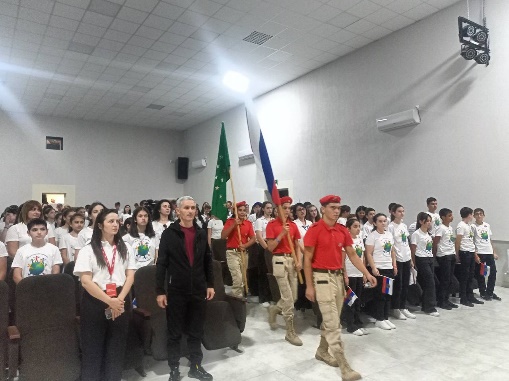 \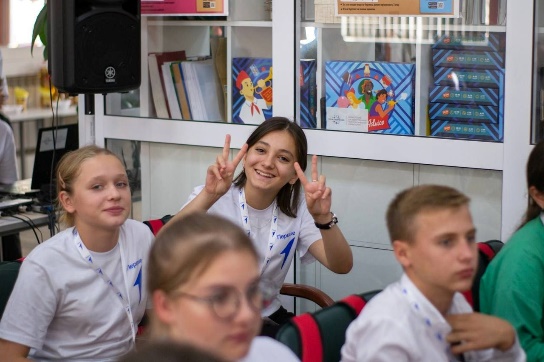 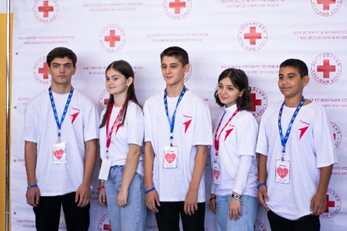 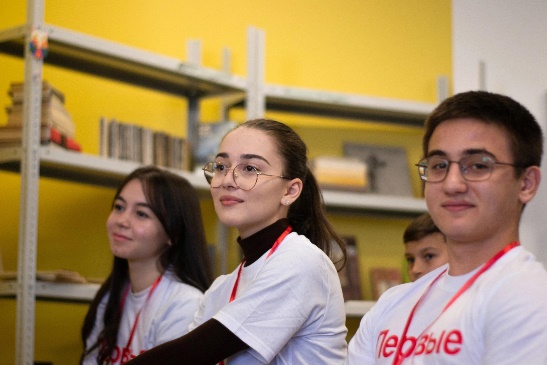 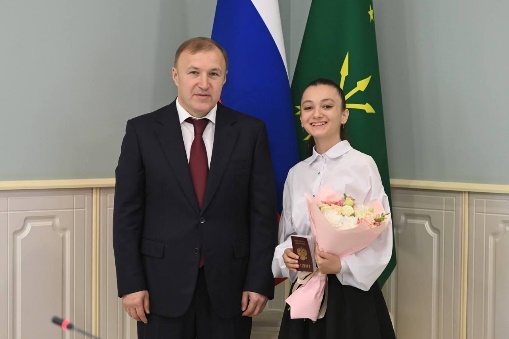 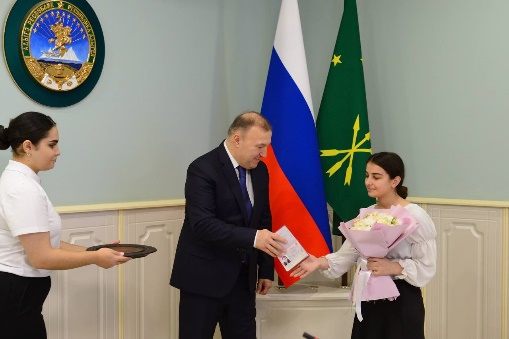 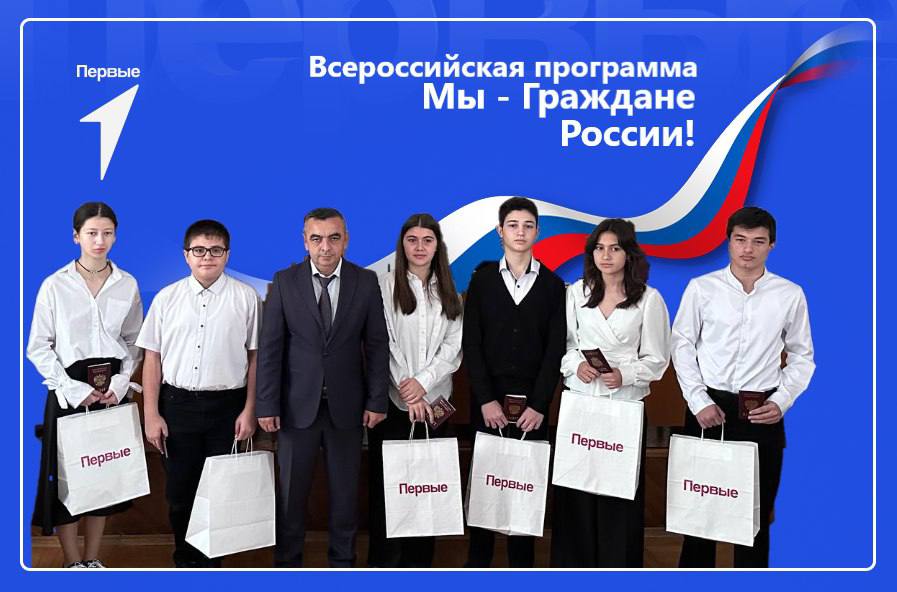 Направления воспитательной работыСодержание и формы работыИнтеллектуально- познавательноеПредметные декады, олимпиады (школьные, районные, республиканские, всероссийские), проектно-исследовательские конференции, интеллектуальные игры и викторины, классные часы и экскурсии, работа с одаренными детьмиГражданско-патриотическоеКурс ВУД «Разговоры о важном», Вахта Памяти, уроки Мужества, тематические классные часы, конкурсы рисунков и чтецов, посвященных Дню Защитника Отечества, участие в районных акциях и проектах. Создание в школе отряда юнармейцев и отрядов Юных инспекторов дорожного движения (ЮИД), участие в Параде Победы, акции «Свеча памяти», «Окна Победы», «Письма Победы», «Песни Победы», возложение венков. Участие в акциях «Письмо солдату», «Помогу солдату». Деятельность движения «Мы – хранители истории»Духовно-нравственноеТематические классные часы «Как воспитывать толерантность», «Мы едины».Традиционные мероприятия: посвящение в первоклассники, пятиклассники. День учителя, День Матери, новогодняя неделя, неделя психологии, тожественная линейка «Последний звонок», выставки творческих работ обучающихся, участие в районных акциях и проектахПравовоеДни права,  беседы «Правила поведения обучающихся», «Права и обязанности обучающихся», классные часы, встречи с представителями Прокуратуры, полиции, инспектором ОПДН. Работа Совета обучающихся школы, Совета профилактики правонарушений несовершеннолетнихСпортивно-оздоровительноеУчастие во Всероссийских проектах «Футбол в школе», «Самбо в школе». Школьные мероприятия: Дни и Недели здоровья, военно-спортивная эстафета, спортивные соревнования по футболу, волейболу, настольному теннису, шахматам. Работа спортивных секций.  Участие  в  районных спортивных  мероприятиях,соревнованиях, конкурсах, программах, ВФСК ГТО. Физминутки. Утренние зарядкиЗдоровьесберегающееОрганизация неделей ЗОЖ. Тематические классные часы по ПДД и ТБ, беседы, лекции о ЗОЖ с привлечением специалистов; уроки здоровьяПрофориентационноеУчастие в профориентационном проекте «Билет в будущее», еженедельные занятия по курсу «Россия – мои горизонты». Дежурство по школе, субботники, акции, оформление школьных помещений к праздникам.Диагностика по профориентации обучающихся 9-11 классов. Экскурсии на предприятия и организации, встречи с представителями различных профессиональных сообществ, выпускников. Встречи с представителями высших и средних учебных заведений республики.Культурно-творческое и эстетическое.Участие в творческих конкурсах школьного, муниципального, регионального, всероссийского, международного уровней (конкурсы рисунков, чтецов, посещение музеев, выставок. Наличие школьной театральной студии «От этюда до спектакля», «Фантазия», объединения дополнительного образования «Радуга творчества, «Вернисаж».ЭкологическоеУчастие в экологических акциях. Проведение тематических классных часов, субботников. Сбор макулатуры. Социокультурное и медиакультурноеТематические классные часы (формирование представлений о таких понятиях как «толерантность», «миролюбие»,«гражданское, согласие», «социальное партнерство», «Интернет» и др.). Подготовка презентаций и видеороликов к общешкольным и классным мероприятиям. НаправленияПрограммы (рабочие)КлассыИнформационно-просветительские занятий патриотической, нравственной и экологической направленности«Разговоры о важном»1-11Занятия по формированию функциональной грамотности обучающихся«Функциональная грамотность: учимся для жизни»1-11Занятия, направленные на удовлетворение профориентационных интересов«Тропинка в профессию»1-5Занятия, направленные на удовлетворение профориентационных интересов«Россия мои горизонты»6-8, 10-11Занятия, направленные на удовлетворение профориентационных интересов«Билет в будущее»9Занятия, связанные с реализацией особых интеллектуальных и социокультурных потребностей обучающихся«Моя Адыгея»1Занятия, связанные с реализацией особых интеллектуальных и социокультурных потребностей обучающихся«Адыгейский язык»1-11Занятия, связанные с реализацией особых интеллектуальных и социокультурных потребностей обучающихся«Орфорграммка»1-2Занятия, связанные с реализацией особых интеллектуальных и социокультурных потребностей обучающихся«Истоки»2Занятия, связанные с реализацией особых интеллектуальных и социокультурных потребностей обучающихся«ОшибкамНет»3-4Занятия, связанные с реализацией особых интеллектуальных и социокультурных потребностей обучающихся«Мир под микроскопом»5Занятия, связанные с реализацией особых интеллектуальных и социокультурных потребностей обучающихся«Основы русской словесности»5-6Занятия, связанные с реализацией особых интеллектуальных и социокультурных потребностей обучающихся«Зеленая наука»6Занятия, связанные с реализацией особых интеллектуальных и социокультурных потребностей обучающихся«Развиваем дар слова»7Занятия, связанные с реализацией особых интеллектуальных и социокультурных потребностей обучающихся«К тайнам слова»8Занятия, связанные с реализацией особых интеллектуальных и социокультурных потребностей обучающихся«Родное слово»9Занятия, связанные с реализацией особых интеллектуальных и социокультурных потребностей обучающихся«Английский в теории и на практике»9Занятия, связанные с реализацией особых интеллектуальных и социокультурных потребностей обучающихся«Мир математики»9Занятия, связанные с реализацией особых интеллектуальных и социокультурных потребностей обучающихся«Химия в задачах и экспериментах»10Занятия, связанные с реализацией особых интеллектуальных и социокультурных потребностей обучающихся«ПроБио»10Занятия, связанные с реализацией особых интеллектуальных и социокультурных потребностей обучающихся«Основы логики»10,11Занятия, связанные с реализацией особых интеллектуальных и социокультурных потребностей обучающихся«Основы педагогики»11Занятия, связанные с реализацией особых интеллектуальных и социокультурных потребностей обучающихся«Основы психологии»11Занятия, направленные на удовлетворение интересов и потребностей обучающихся в творческом и физическом развитии,     помощь в самореализации, раскрытии и развитии способностей и талантов«Орлята России»1-4Занятия, направленные на удовлетворение интересов и потребностей обучающихся в творческом и физическом развитии,     помощь в самореализации, раскрытии и развитии способностей и талантов«Растем играя»1-2Занятия, направленные на удовлетворение интересов и потребностей обучающихся в творческом и физическом развитии,     помощь в самореализации, раскрытии и развитии способностей и талантов«Адыгэ джэгук1эхэр»3-4Занятия, направленные на удовлетворение интересов и потребностей обучающихся в творческом и физическом развитии,     помощь в самореализации, раскрытии и развитии способностей и талантов«Рисуем на компьютере»5Занятия, направленные на удовлетворение интересов и потребностей обучающихся в творческом и физическом развитии,     помощь в самореализации, раскрытии и развитии способностей и талантов«Самбо в школу»5-7Занятия, направленные на удовлетворение интересов и потребностей обучающихся в творческом и физическом развитии,     помощь в самореализации, раскрытии и развитии способностей и талантов«Футбол в школу»8-9Занятия, направленные на удовлетворение интересов и потребностей обучающихся в творческом и физическом развитии,     помощь в самореализации, раскрытии и развитии способностей и талантов«Россия – моя история»10Занятия, направленные на удовлетворение интересов и потребностей обучающихся в творческом и физическом развитии,     помощь в самореализации, раскрытии и развитии способностей и талантов«ГТО – станция спортивная»10-11Занятия, направленные на удовлетворение интересов и потребностей обучающихся в творческом и физическом развитии,     помощь в самореализации, раскрытии и развитии способностей и талантов«Основы педагогической практики»11Занятия, направленные на удовлетворение социальных интересов и потребностей обучающихся, на педагогическое сопровождение деятельности социально ориентированных ученических сообществ, детских общественных объединений, органов ученического самоуправления, на организацию совместно с обучающимися комплекса мероприятий воспитательной направленности«Азбука пешеходных наук»1-2Занятия, направленные на удовлетворение социальных интересов и потребностей обучающихся, на педагогическое сопровождение деятельности социально ориентированных ученических сообществ, детских общественных объединений, органов ученического самоуправления, на организацию совместно с обучающимися комплекса мероприятий воспитательной направленности«Разговор о правильном питании»1-2Занятия, направленные на удовлетворение социальных интересов и потребностей обучающихся, на педагогическое сопровождение деятельности социально ориентированных ученических сообществ, детских общественных объединений, органов ученического самоуправления, на организацию совместно с обучающимися комплекса мероприятий воспитательной направленности«Я-волонтер»5-6Занятия, направленные на удовлетворение социальных интересов и потребностей обучающихся, на педагогическое сопровождение деятельности социально ориентированных ученических сообществ, детских общественных объединений, органов ученического самоуправления, на организацию совместно с обучающимися комплекса мероприятий воспитательной направленности«Школа безопасности»5-6Занятия, направленные на удовлетворение социальных интересов и потребностей обучающихся, на педагогическое сопровождение деятельности социально ориентированных ученических сообществ, детских общественных объединений, органов ученического самоуправления, на организацию совместно с обучающимися комплекса мероприятий воспитательной направленности«Истоки»6Занятия, направленные на удовлетворение социальных интересов и потребностей обучающихся, на педагогическое сопровождение деятельности социально ориентированных ученических сообществ, детских общественных объединений, органов ученического самоуправления, на организацию совместно с обучающимися комплекса мероприятий воспитательной направленности«Отряд ЮИД»7Занятия, направленные на удовлетворение социальных интересов и потребностей обучающихся, на педагогическое сопровождение деятельности социально ориентированных ученических сообществ, детских общественных объединений, органов ученического самоуправления, на организацию совместно с обучающимися комплекса мероприятий воспитательной направленности«Дорогой героев»8Занятия, направленные на удовлетворение социальных интересов и потребностей обучающихся, на педагогическое сопровождение деятельности социально ориентированных ученических сообществ, детских общественных объединений, органов ученического самоуправления, на организацию совместно с обучающимися комплекса мероприятий воспитательной направленности«Первая помощь. Основы преподавания первой помощи»10-11Занятия, направленные на удовлетворение социальных интересов и потребностей обучающихся, на педагогическое сопровождение деятельности социально ориентированных ученических сообществ, детских общественных объединений, органов ученического самоуправления, на организацию совместно с обучающимися комплекса мероприятий воспитательной направленности«Правовая грамотность несовершеннолетних»10НаправлениеКоличество обучающихсяЕстественно-научное135Социально-гуманитарное75Художественное60Физкультурно-спортивное30ИТОГО:300Направления воспитательной работыСодержание и формы работыИнтеллектуально- познавательноеПредметные декады, олимпиады (школьные, городские, областные, всероссийские), проектно-исследовательские конференции, интеллектуальные игры и викторины, классные часы и экскурсии, работа с одаренными детьмиГражданско-патриотическоеКурс ВУД «Разговоры о важном», Вахта Памяти, уроки Мужества, тематические классные часы, конкурсы рисунков и чтецов, посвященных Дню Защитника Отечества, участие в городских акциях и проектах. Создание в школе отряда юнармейцев «Соколята», и отрядов Юных инспекторов дорожного движения (ЮИДД), взаимодействие со Следственным комитетом (создание объединения «Юные следователи», участие во Всероссийском телемосте СК) Архангельской области, Северодвинским городским судом, участие в Параде Победы, акции «Свеча памяти», «Окна Победы», «Письма Победы», «Песни Победы», возложение венков. Участие в акциях «Письмо солдату», «Помогусолдату», участие в Дне Памяти Вани Крапивина. Деятельность школьного волонтерского отряда «Волонтеры Победы»Духовно-нравственноеТематические классные часы «Как воспитывать толерантность», «Мы едины».Традиционные мероприятия: посвящение в первоклассники, пятиклассники, посвящение в кадеты. День учителя, День самоуправления, День Матери, новогодняя неделя, неделя психологии, неделя инклюзивного образования, тожественная линейка «Последний звонок», выставки творческих работ обучающихся, участие в городских акциях ипроектах, участие в неделе «Дари добро», неделя психологииПравовоеДни права, «Неделя молодого избирателя», «Школа правового волонтера», беседы «Правила поведения обучающихся», «Права и обязанности обучающихся», классные часы, встречи с представителями Прокуратуры, полиции, инспектором ОПДН. Работа Совета обучающихся школы, Совета профилактики правонарушенийнесовершеннолетнихСпортивно-оздоровительноеУчастие во Всероссийских проектах «Футбол в школе», «Самбо в школе», «Я расту со спортом». Школьные мероприятия: Дни и Недели здоровья, военно-спортивная эстафета, спортивный праздник «Мама, папа, я – футбольная семья», спортивные соревнования по футболу, пионерболу, игре «Снайпер». Работа спортивных секций (футбол,  пионербол,  самбо,  ОФП).  Участие  в  городских  спортивных  мероприятиях  («Лыжня  России»),соревнованиях, конкурсах, программах, ВФСК ГТО. Ежедневная гимнастика для глазЗдоровьесберегающееОрганизация неделей ЗОЖ. Тематические классные часы по ПДД и ПБ, беседы, лекции о ЗОЖ с привлечением специалистов; уроки здоровьяПрофориентационноеУчастие в профориентационном проекте «Билет в будущее», еженедельные занятия по курсу «Россия – мои горизонты», занятия в рамках проекта «ПроеКтория», взаимодействие с МБОУ ЦППМСП по сетевой форме реализации образовательной программы «Я и моя профессия». Дежурство по школе, Дни профориентации, День самоуправления, субботники, акции, оформление школьных помещений к праздникам.Диагностика по профориентации обучающихся 9-11 классов. Экскурсии на предприятия и организации, встречи с представителями различных профессиональных сообществ (представители судов, прокуратуры, представители ОАОПО «Севмаш» и ЦС «Звездочка». Встречи с представителями высших и средних учебных заведений города, области, страныКультурно-творческое и эстетическое.Участие в творческих конкурсах школьного, муниципального, регионального, всероссийского, международного уровней (конкурсы рисунков, чтецов, марафон по чтению «Страница 23», «Робототехника» и др., посещение драмтеатра, музея, выставок. Наличие школьной театральной студии «Маска», объединения дополнительногообразования «Бумажные фантазии».ЭкологическоеУчастие в экологических акциях. Проведение тематических классных часов, субботников. Создание экоотряда«Эколята», сбор макулатуры. Деятельность волонтерского отряда. Участие в акции «Комфортная городская среда»Социокультурное и медиакультурноеТематические классные часы (формирование представлений о таких понятиях как «толерантность», «миролюбие»,«гражданское, согласие», «социальное партнерство», «Интернет» и др.). Подготовка презентаций и видеороликов к общешкольным и классным мероприятиям. Выпуски школьной газеты «29 News», прямые эфиры на базе МАОУ ДО ДЮЦ, радиопередачиНаправлениеПрограммы (рабочие)Классы«Разговоры о важном»1-11Гражданско-патриотическое«Начальная военная подготовка»10-11«Основы исследовательской деятельности»2-4«Умники и умницы»4«Математика и конструирование»4«Решение проектных задач»1«За страницами учебника географии»9«Основы каллиграфии»5-6«Мир информатики»9«Решение задач повышенной сложности по математике»9«Решение тестовых задач по физике»9Общеинтеллектуальное«Юридическая психология»7-11«Практикум решения математических задач»11«На пути к грамотности»10«Практикум решения геометрических задач»10«Актуальные вопросы обществознания»9«Формирование языковых компетенций»9«Биология. Проектно-исследовательская деятельность»9«Общество и мы»9«Делопроизводство»10«Основы программирования»5-6Техническое«Робототехника»8-9«3D моделирование»9«Волшебная кисточка»3-4, 5-9Общекультурное«Веселые нотки»1-3 (ОВЗ), 5-7«Резьба по дереву»5-9Духовно-нравственное«Бумажные фантазии»1, 1-3 (ОВЗ), ГПДДуховно-нравственное«Маска»1-6Духовно-нравственное«Уроки доброты»5-8 (ОВЗ)«Школа медиа»,5-11Социально-педагогическое«Россия – мои горизонты»6-11направление«Функциональная грамотность»5-8«Финансовая грамотность»1-4«Плавание»1-4, классы ОВЗ«Пионербол»5-8 (ОВЗ)«ОФП с элементами единоборств»1-4, 5-6Спортивно-оздоровительное«Волейбол»8-11«Футбол»1, 3-4, 5-6«Баскетбол»10-11«ОФП»2-3 (ОВЗ)Туристско-краеведческое«Увлекательное путешествие по Архангельской области»3, 5НаправлениеКоличество обучающихсяТехническое9Художественно-эстетическое239Физкультурно-спортивное573ИТОГО:921№Наименованиииндикатора/показателяДостигнутое значение в целом по ОО1.Численность обучающихся общеобразовательной организации, осваивающих два и более учебных предмета из числа предметных областей «Естественнонаучные предметы», «Естественные науки», «Математика и информатика», «Обществознание и естествознание», «Технология» и (или) курсы внеурочной деятельности общеинтеллектуальной направленности с использованием средств обучения и воспитания центра «Точка роста» (человек)3842.Численность обучающихся общеобразовательной организации, осваивающих дополнительные общеобразовательные программы технической и естественнонаучной направленности с использованием средств обучения и воспитания центра «Точка роста» (человек)1353.Количество педагогических работников центра «Точка роста»84.Количество педагогических работников центра «Точка роста», прошедших обучение по программам из реестра программ повышения квалификации45.Количество обучающихся, принявших участие в олимпиадах, конкурсах и т.д. по направлениям деятельности центра «Точка роста226.Количество обучающихся, ставших призерами олимпиад, конкурсов и т.д. по направлениям деятельности центра «Точка роста»12Количество обучающихся, охваченных программамиПеречень основных общеобразовательных программ, реализуемых в Центре «Точке роста»биологияхимияфизика245Перечень программ внеурочной деятельности, реализуемых в Центре «Точке роста»«Мир под микроскопом»«Зеленая наука»«Химия в задачах и экспериментах»«ПроБио»132Перечень программ дополнительного образования, реализуемых в Центре «Точке роста»«Химик-аналитик»«За страницами учебника физики»«Юный эколог»«Практическая химия»«Живая планета»«Простая наука о природе»«ПроБио»«Мир вокруг нас»«Чудеса науки и природы»135Перечень ПРОГРАММ, реализуемых в рамках сетевого взаимодействия (наименование программы и организации, между которыми заключены договора о сетевом взаимодействии), реализуемых в Центре «Точке роста»Робототехника, МБОУ СОШ №4 а.Мамхег15Результаты проектной деятельности в центрах образования «Точка роста» (лучшие практики)Участие в отборочном этапе Всероссийского конкурса научно-технологических проектов «Большие перемены». Участие в отборочном этапе Всероссийского конкурса научно-технологических проектов «Большие перемены». Результаты анализа достигнутых значений показателей создания и функционирования центров образования «Точка роста»При изучении ООП на всех уровнях обучения активно внедряется оборудование центра «Точка роста». Педагоги активнее стали применять такие методы как проектный, коллективное творческое дело, дискуссии,игровые приемы, которые позволяют организовать большее поле взаимодействия воспитанника (и с педагогом и со сверстниками, которые имеют разный опыт и разныйуровень знаний). Таким образом, реализуется задача Центра Точка роста по обновлению методов обучения и воспитания. При изучении ООП на всех уровнях обучения активно внедряется оборудование центра «Точка роста». Педагоги активнее стали применять такие методы как проектный, коллективное творческое дело, дискуссии,игровые приемы, которые позволяют организовать большее поле взаимодействия воспитанника (и с педагогом и со сверстниками, которые имеют разный опыт и разныйуровень знаний). Таким образом, реализуется задача Центра Точка роста по обновлению методов обучения и воспитания. Краткие сведения о проведении центрами образования «Точка роста» образовательных мероприятий и участии обучающихся и педагогических работников в конкурсах, олимпиадах (в том числе ВсОШ) и иных событиях, соответствующих целям и задачам деятельности центров образования «Точка роста»19 обучающихся стали призерами школьного этапа  ВсОШ. 1 обучающаяся – призер муниципального этапа ВсОШ по экологии. Все обучающиеся и педагоги приняли участие в Всероссийском Экодиктанте. 19 обучающихся стали призерами школьного этапа  ВсОШ. 1 обучающаяся – призер муниципального этапа ВсОШ по экологии. Все обучающиеся и педагоги приняли участие в Всероссийском Экодиктанте. Вид учётаКоличество обучающихся(2019)Количество обучающихся(2020)Количество обучающихся(2021)Количество обучающихся(2022)Количество обучающихся(2023)ВШУ42122ОПДН21000СОП11000КДН20000Наименование учрежденияФормы взаимодействияМуниципальное	бюджетное образовательное учреждение	дополнительного	образования«Детско-юношеский центр»Реализация муниципальных социально-педагогических, культурно-досуговых программ, проектов, тематических выставок-конкурсов и других мероприятийМузей« Дом 1 сьезда Советов Адыгеи»Реализация муниципальных социально-педагогических программМузей «Мемориальный музей Героя Советского Союза Х.Б. Андрухаева» Регулирует деятельность на базе МБОУ «СОШ № 1»Реализация дополнительных образовательных программ, муниципальных социально-педагогическихпрограммРеализация тематических мероприятий, конкурсов, выставок, мастер-классов, соревнований для обучающихся, дополнительных общеобразовательных (общеразвивающих) программ, муниципальных социально-педагогических программ. Обучающиеся МАОУ «СОШ № 29» занимаются в центре по дополнительным общеразвивающим программам, обучаются по курсу «Первая помощь». Участвуют вмероприятиях центра.Реализация	патриотического	воспитания,	экскурсионной	деятельности,	профориентационнойдеятельности.ГБОУ отделения семьи и материнства и детства КЦСОН по  Шовгеновскому району а. ХакуринохабльПроведение профилактических мероприятий на базе МАОУ «СОШ № 29» по сетевой форме взаимодействия («Эмоции внутри нас», «В мире эмоций», «Возможно все», «Медиабезопасность»,«Профилактика употребления ПАВ». Программа обучения актива ОО «Автор своей жизни»).Межпоселенческий центр народной культуры Шовгеновского районаРеализация	дополнительной	общеобразовательной	общеразвивающей	программы	социально-гуманитарной направленности «Я и моя профессия» посредством сетевой формы взаимодействия.Реализация культурно-досуговых программ, конкурсов, волонтерской деятельности.МБДОУ ДС  №1«» Насып Реализация совместных культурно-досуговых, образовательных и воспитательных мероприятий.МАУ «Молодежный центр»Образовательные выставки знакомит выпускников школы с высшимиучебными заведениями Москвы, Санкт- Петербурга, с условиями и правилами приема.Общее количество выпускников, окончивших образовательное учреждение20192020202120222023Основное общее образование4746323734Среднее общее образование14812137Основное общее образование:Основное общее образование:Основное общее образование:Основное общее образование:Основное общее образование:Основное общее образование:поступили в учреждения начального профессионального образования222522188поступили в учреждения среднего профессионального образования66122836продолжили обучение в 10-м классе2118171819ИТОГО продолжают образование или трудоустроились (%)100%99%100%100%99%Среднее (полное) общее образование:Среднее (полное) общее образование:Среднее (полное) общее образование:Среднее (полное) общее образование:Среднее (полное) общее образование:Среднее (полное) общее образование:Поступили в ВУЗы144784Поступили в учреждения начального, среднего профессионального образования5951518Призваны в армию00000Трудоустроились00000ИТОГО продолжают образование или трудоустроились (%)100%100%100%100%100%Инвалиды, находящиеся дома00000Не продолжают учебу и не работают00000Поступили в образовательные учреждения:Поступили в образовательные учреждения:Поступили в образовательные учреждения:Поступили в образовательные учреждения:Поступили в образовательные учреждения:Поступили в образовательные учреждения:Основное общее образование2525344422Среднее общее образование21692737Численность работников, чел.Руководители1Административно-управленческий персонал5Педагогические работники36Учебно-вспомогательный и иной персонал15Всего работников57педагогические работники,всего, чел.Число полных летЧисло полных летЧисло полных летЧисло полных летЧисло полных летЧисло полных летЧисло полных летЧисло полных летЧисло полных летЧисло полных летЧисло полных летЧисло полных летЧисло полных летЧисло полных летЧисло полных летЧисло полных летЧисло полных летЧисло полных летЧисло полных летЧисло полных летпедагогические работники,всего, чел.моложе 25летмоложе 25лет25–2925–2930–3430–3435–3935–3940–4440–4445–4945–4950–5450–5455–5955–5960–6460–6465 иболее65 иболеепедагогические работники,всего, чел.чел.%чел.%чел.%чел.%чел.%чел.%чел.%чел.%чел.%чел.%8778,051011,491112,641719,5489,244,689,2910,3444,6910,34Численность работников, чел.Численность работников, чел.Численность работников, чел.всегоженщинмужчинРуководитель110Педагогические работники36306Всего педагогических работников, чел.Из них, имеющихИз них, имеющихИз них, имеющихВсего педагогических работников, чел.высшее профессиональное образованиесреднее профессиональное образованиепо программам подготовки специалистов среднего звенасреднее профессиональное образование по программам подготовкиквалифицированных рабочих служащих363600ДолжностьПреподаваемый предметКол-во человекПреподаваемый предметКол-во человекУчительначальные классы8русский язык и литература4Учительиностранный язык5физическая культура2Учительинформатика1биология1Учительистория3география1Учительмузыка, технология, ИЗО2химия1Учительматематика3физика1ДолжностьДолжностьКол-во человекДолжностьКол-во человекУчитель-логопед1Педагог-психолог1Социальный педагог1Воспитатель0Иные педагогические работники (педагог-библиотекарь, педагог-организатор,  советник директора повоспитанию и взаимодействию с детскими общественными объединениями, педагог дополнительного образования)Иные педагогические работники (педагог-библиотекарь, педагог-организатор,  советник директора повоспитанию и взаимодействию с детскими общественными объединениями, педагог дополнительного образования)Иные педагогические работники (педагог-библиотекарь, педагог-организатор,  советник директора повоспитанию и взаимодействию с детскими общественными объединениями, педагог дополнительного образования)Иные педагогические работники (педагог-библиотекарь, педагог-организатор,  советник директора повоспитанию и взаимодействию с детскими общественными объединениями, педагог дополнительного образования)4НаградаКоличество педагогов«Почетный работник воспитанияи просвещения Российской Федерации»11Почетное звание«Отличник просвещения РФ» 0Почетное звание«Засуженный работник народного образования РА»3Заслуженный тренер РА 1Почетная грамотаМинистерства образования и науки Российской Федерации7№п/пКатегорияКоличество человекКоличество человекКоличество человек2021 год2022 год2023 год1.Высшая1414152.Первая2629293.Соответствует занимаемойдолжности1412224.Без категории1628145.Молодой специалист411Квалификационные категорииКвалификационные категорииКвалификационные категорииВысшаяПерваяСоответствует занимаемой должности3715	показатели2022-2023 у.годчитатели425книговыдача5825посещения3431№ этажаОбщее количество учебных кабинетов на этажеКоличество кабинетов, оснащенныхинтерактивнымикомплексами% кабинетов, оснащенных интерактивными комплексамиI10550II12325III8112№НаименованиеСумма (руб.)Обеспечение подвоза учащихся к месту обучения и обратноОбеспечение подвоза учащихся к месту обучения и обратноОбеспечение подвоза учащихся к месту обучения и обратно1.Приобретение ГСМ23498,862.Обслуживание школьных автобусов2000ИТОГО:ИТОГО:25498,86Содержание имуществаСодержание имуществаСодержание имущества3.Услуги связи (телефон)9869,224.Дератизация, дезинсекция16265,405.Услуги по обращению с отходами ТБО53394,66ИТОГО:ИТОГО:79529,28Укрепление материально-технической базыУкрепление материально-технической базыУкрепление материально-технической базы6.Канцтовары5561,007.Учебники, журналы, наглядные пособия198960,308.Аттестаты, наградная продукция11627,70ИТОГО:ИТОГО:216149,00Электронные ключи, лицензииЭлектронные ключи, лицензииЭлектронные ключи, лицензии9.Электронный ключ ФРДО3700,00ИТОГО:ИТОГО:3700,00